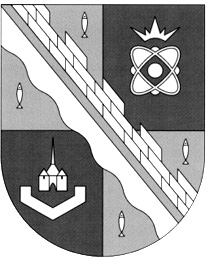                            администрация МУНИЦИПАЛЬНОГО ОБРАЗОВАНИЯ                                             СОСНОВОБОРСКИЙ ГОРОДСКОЙ ОКРУГ  ЛЕНИНГРАДСКОЙ ОБЛАСТИ                             постановление                                                        от 13/03/2024 № 573О внесении изменений в муниципальную программу «Современное образование Сосновоборского городского округа»В соответствии с Федеральным законом от 06.10.2003 № 131-ФЗ «Об общих принципах организации местного самоуправления в Российской Федерации», постановлением администрации  Сосновоборского городского округа от 20.02.2023 № 453 «О порядке разработки, реализации и оценки эффективности муниципальных программ Сосновоборского городского округа» и на основании решений совета депутатов от 26.12.2023 № 181 «О внесении изменений в решение совета депутатов от 14.12.2022 № 127 «О бюджете Сосновоборского городского округа на 2023 год и на плановый период 2024 и 2025 годов» и от 13.12.2023 № 166 «О бюджете Сосновоборского городского округа на 2024 год и на плановый период 2025 и 2026 годов», вносятся следующие  изменения в Муниципальную программу «Современное образование Сосновоборского городского округа», администрация Сосновоборского городского округа п о с т а н о в л я е т:1. Утвердить прилагаемые изменения, которые вносятся в муниципальную программу «Современное образование Сосновоборского городского округа», утвержденную постановлением администрации Сосновоборского городского округа от 19.12.2019 № 4444.2. Отделу по связям с общественностью (пресс – центр) комитета по общественной безопасности и информации разместить настоящее постановление на официальном сайте Сосновоборского городского округа.3. Общему отделу администрации обнародовать настоящее постановление на электронном сайте городской газеты «Маяк».4. Настоящее постановление вступает в силу со дня официального обнародования.5. Контроль за исполнением настоящего постановления возложить на заместителя главы администрации по социальным вопросам Горшкову Т.В.Глава Сосновоборского городского округа                                                             М.В. Воронковисп.: Ермакова И.А. Тел.: (81369)2-99-72 БОУТВЕРЖДЕНЫпостановлением администрации Сосновоборского городского округаот 13/03/2024 № 573(Приложение)Изменения,которые вносятся в муниципальную программу «Современное образование Сосновоборского городского округа», утвержденную постановлением администрации Сосновоборского городского округа от 19.12.2019 № 44441. Паспорт муниципальной программы «Современное образование Сосновоборского городского округа» изложить в следующей редакции:«ПАСПОРТМуниципальной программы Сосновоборского городского округа«Современное образование Сосновоборского городского округа»».2. Раздел 4.  «ИНФОРМАЦИЯ О ПРОЕКТАХ И КОМПЛЕКСАХ ПРОЦЕССНЫХ МЕРОПРИЯТИЙ МУНИЦИПАЛЬНОЙ программы СОСНОВОБОРСКОГО ГОРОДСКОГО ОКРУГА «СОВРЕМЕННОЕ ОБРАЗОВАНИЕ СОСНОВОБОРСКОГО ГОРОДСКОГО ОКРУГА» муниципальной программы «Современное образование Сосновоборского городского округа» изложить в следующей редакции:«4. ИНФОРМАЦИЯ О ПРОЕКТАХ И КОМПЛЕКСАХ ПРОЦЕССНЫХ МЕРОПРИЯТИЙ МУНИЦИПАЛЬНОЙ программы СОСНОВОБОРСКОГО ГОРОДСКОГО ОКРУГА «СОВРЕМЕННОЕ ОБРАЗОВАНИЕ СОСНОВОБОРСКОГО ГОРОДСКОГО ОКРУГА»Региональный проект "Современная школа"В рамках реализации проекта "Современная школа" в общеобразовательных организациях реализуются мероприятия, направленные: на создание детских технопарков "Кванториум".Региональный проект "Цифровая образовательная среда"В рамках реализации проекта осуществляется внедрение целевой модели цифровой образовательной среды в общеобразовательных организациях посредством обеспечения их материально-технической базой для внедрения цифровой образовательной среды.Региональный проект " Патриотическое воспитаниеграждан Российской Федерации"В рамках реализации проекта предусмотрены мероприятия по финансовому обеспечению деятельности советников директора по воспитанию и взаимодействию с детскими общественными объединениями в муниципальных общеобразовательных организациях.Отраслевой проект «Сохранение и развитие материально-технической базы общего и дополнительного образования»В рамках реализации проекта осуществляется проведение капитального ремонта спортивных площадок (стадионов) в общеобразовательных организациях.Муниципальный проект «Реализация проектов по инициативному бюджетированию «Я планирую бюджет»»Реализация проектов по инициативному бюджетированию «Я планирую бюджет» – это возможность для жителей Сосновоборского городского округа Ленинградской области реализовать свои идеи по улучшению городской среды или иных сфер жизни в городе, путем участия в выборе направлений расходования бюджетных средств, а также в последующем контроле над ходом исполнения отобранных проектов.3. Приложение 1 к муниципальной программе «Информация о взаимосвязи целей, задач, ожидаемых результатов, показателей и структурных элементов муниципальной программы Сосновоборского городского округа «Современное образование Сосновоборского городского округа» и их значениях» изложить в следующей редакции:«Приложение 1к муниципальной программеИнформация о взаимосвязи целей, задач, ожидаемых результатов, показателей и структурных элементов муниципальной программы «Современное образование Сосновоборского городского округа»»4. Приложение 2 к муниципальной программе «СВЕДЕНИЯ о показателях (индикаторах) муниципальной программы Сосновоборского городского округа «Современное образование Сосновоборского городского округа» и их значениях» изложить в следующей редакции:«Приложение 2к муниципальной программеСВЕДЕНИЯ о показателях (индикаторах) муниципальной программы Сосновоборского городского округа
«Современное образование Сосновоборского городского округа» и их значениях»5. Таблицу 3.2. Приложения 3 к муниципальной программе «ПЛАН реализации муниципальной программы Сосновоборского городского округа «Современное образование Сосновоборского городского округа» изложить в следующей редакции:«Приложение 3к муниципальной программеТаблица 3.2.ПЛАНреализации муниципальной программы Сосновоборского городского округа
«Современное образование Сосновоборского городского округа»на 2023-2030 годы».6. Приложение 4 к муниципальной программе «Сведения о фактических расходах на реализацию  муниципальной программы Сосновоборского городского округа «Современное образование Сосновоборского городского округа» изложить в следующей редакции:«Приложение 4к муниципальной программеСведения о фактических расходах на реализациюмуниципальной программы Сосновоборского городского округа «Современное образование Сосновоборского городского округа» 7. Приложение 6 к муниципальной программе «Детальный план реализации муниципальной программы Сосновоборского городского округа «Современное образование Сосновоборского городского округа» изложить в следующей редакции:«Приложение 6к муниципальной программеСроки и этапы реализации муниципальной программы2020-2022 годы2023-2030 годыОтветственный исполнитель муниципальной программыКомитет образования Сосновоборского городского округаСоисполнители муниципальной программыНе предусмотреныУчастники муниципальной программыКомитет образования Сосновоборского городского округа,муниципальные бюджетные образовательные учреждения, подведомственные Комитету образования Сосновоборского городского округа,МАУ «ЦОШ»АНОО «Сосновоборская частная школа»администрация Сосновоборского городского округа,отдел по физической культуре и спорту,отдел социальных программ,отдел по развитию культуры и туризма,отдел по молодежной политикеЦели муниципальной программыОбеспечение на территории Сосновоборского городского округа доступного и качественного дошкольного, общего и дополнительного образования, отвечающего современным требованиям, в интересах социально-экономического развития Сосновоборского городского округа.Задачи муниципальной программы1. обеспечение доступного качественного дошкольного образования, в том числе присмотра и ухода за детьми;2. обеспечение возможности детям получать качественное образование, отвечающее современным требованиям;3. обеспечение возможностей для получения качественного дополнительного образования детей и условий для их успешной социализации и самореализации;4. создание эффективной системы управления ресурсами и качеством системы образования Сосновоборского городского округа на основе принципов открытости, объективности, прозрачности, общественно-профессионального участия;5. создание условий для отдыха, оздоровления, занятости детей, подростков и молодежи, в том числе детей, находящихся в трудной жизненной ситуации;6. обеспечение развития и укрепления материально-технической базы, улучшение технического состояния зданий и территорий образовательных организаций, подведомственных Комитету образования Сосновоборского городского округа.Ожидаемые (конечные) результаты реализации муниципальной программы- обеспечение 100 % доступности дошкольного образования для детей дошкольного возраста;- увеличение до 100 % обучающихся в общеобразовательных организациях, которым предоставлены условия обучения, соответствующие (в общей численности обучающихся по основным программам общего образования);- увеличение охвата детей в возрасте от 5 до 18 лет дополнительным образованием;- создание современной и безопасной цифровой образовательной среды, обеспечивающей высокое качество и доступность образования; развитие кадрового потенциала Сосновоборского городского округа;- реализация различных видов отдыха и оздоровления детей, подростков и молодежи, в том числе детей, находящихся в трудной жизненной ситуации;- приведение технического состояния зданий и территорий образовательных организаций, подведомственных Комитету образования Сосновоборского городского округа в соответствие с нормативными требованиями безопасности, санитарными и противопожарными нормамиПодпрограммы муниципальной программы(2020 – 2022 годы)Подпрограмма 1 «Развитие дошкольного образования детей Сосновоборского городского округа».Подпрограмма 2 «Развитие начального общего, основного общего и среднего общего образования детей Сосновоборского городского округа».Подпрограмма 3 «Развитие дополнительного образования детей Сосновоборского городского округа».Подпрограмма 4 «Управление ресурсами и качеством системы образования Сосновоборского городского округа».Подпрограмма 5 «Развитие системы отдыха, оздоровления, занятости детей, подростков, в том числе детей, находящихся в трудной жизненной ситуации».Подпрограмма 6 «Укрепление материально-технической базы, обеспечение содержания зданий и сооружений, обустройство прилегающих территорий муниципальных образовательных организаций Сосновоборского городского округа».Проекты, реализуемые в рамках муниципальной программыРегиональный проект «Современная школа»Региональный проект «Цифровая образовательная среда»Региональный проект «Патриотическое воспитание граждан Российской Федерации»Отраслевой проект «Сохранение и развитие материально-технической базы общего и дополнительного образования»Муниципальный проект «Реализация проектов по инициативному бюджетированию "Я планирую бюджет"»Комплексы процессных мероприятий (2023 – 2030 годы)Развитие дошкольного образования детей Сосновоборского городского округа;Развитие начального общего, основного общего и среднего общего образования детей Сосновоборского городского округа;Развитие дополнительного образования детей Сосновоборского городского округа;Управление ресурсами и качеством системы образования                   Сосновоборского городского округа;Развитие системы отдыха, оздоровления, занятости детей, подростков и молодежи, в том числе детей, находящихся в трудной жизненной ситуации;Укрепление материально-технической базы, обеспечение содержания зданий и сооружений, обустройство прилегающих территорий муниципальных образовательных организаций Сосновоборского городского округаФинансовое обеспечение муниципальной программы, в том числе по годам реализации:Общий объем ресурсного обеспечения реализации муниципальной программы составляет   14 797 948,57294 тыс. руб., в том числе:Размер налоговых расходов, направленных на достижение цели муниципальной программы, в том числе по годам реализации:налоговые расходы не предусмотреныЦель муниципальной программыЗадача муниципальной программыОжидаемый результат муниципальной программыСтруктурный элемент муниципальной программыЦелевой показатель муниципальной программы12345Обеспечение на территории Сосновоборского городского округа доступного и качественного дошкольного, общего и дополнительного образования, отвечающего современным требованиям, в интересах социально-экономического развития Сосновоборского городского округаобеспечение доступного качественного дошкольного образования, в том числе присмотра и ухода за детьмиобеспечение 100 % доступности дошкольного образования для детей дошкольного возрастаКомплекс процессных мероприятий "Развитие дошкольного образования детей Сосновоборского городского округа"Доступность дошкольного образования для детей дошкольного возраста (отношение численности детей дошкольного возраста, получающих дошкольное образование в текущем году, к сумме численности детей дошкольного возраста, получающих дошкольное образование в текущем году, и численности детей дошкольного возраста, находящихся в очереди на получение в текущем году дошкольного образования)Обеспечение на территории Сосновоборского городского округа доступного и качественного дошкольного, общего и дополнительного образования, отвечающего современным требованиям, в интересах социально-экономического развития Сосновоборского городского округаобеспечение возможности детям получать качественное образование, отвечающее современным требованиямувеличение до 100 % обучающихся в общеобразовательных организациях, которым предоставлены условия обучения, соответствующие (в общей численности обучающихся по основным программам общего образования)Комплекс процессных мероприятий "Развитие начального общего, основного общего и среднего общего образования детей Сосновоборского городского округа"Доля обучающихся в общеобразовательных организациях, которым предоставлены условия обучения, соответствующие современным требованиям (в общей численности обучающихся по основным программам общего образования)Обеспечение на территории Сосновоборского городского округа доступного и качественного дошкольного, общего и дополнительного образования, отвечающего современным требованиям, в интересах социально-экономического развития Сосновоборского городского округаобеспечение возможностей для получения качественного дополнительного образования детей и условий для их успешной социализации и самореализацииувеличение охвата детей в возрасте от 5 до 18 лет дополнительным образованиемКомплекс процессных мероприятий "Развитие дополнительного образования детей Сосновоборского городского округа"Доля детей в возрасте от 5 до 18 лет, охваченных дополнительным образованием в организациях дополнительного образования, подведомственных Комитету образованияОбеспечение на территории Сосновоборского городского округа доступного и качественного дошкольного, общего и дополнительного образования, отвечающего современным требованиям, в интересах социально-экономического развития Сосновоборского городского округасоздание эффективной системы управления ресурсами и качеством системы образования Сосновоборского городского округа на основе принципов открытости, объективности, прозрачности, общественно-профессионального участиясоздание современной и безопасной цифровой образовательной среды, обеспечивающей высокое качество и доступность образования; развитие кадрового потенциала Сосновоборского городского округаКомплекс процессных мероприятий "Управление ресурсами и качеством системы образования Сосновоборского городского округа"Доля образовательных организаций, осуществляющих образовательную деятельность, охваченных мероприятиями независимой оценки качества образованияОбеспечение на территории Сосновоборского городского округа доступного и качественного дошкольного, общего и дополнительного образования, отвечающего современным требованиям, в интересах социально-экономического развития Сосновоборского городского округасоздание условий для отдыха, оздоровления, занятости детей, подростков и молодежи, в том числе детей, находящихся в трудной жизненной ситуацииреализация различных видов отдыха и оздоровления детей, подростков и молодежи, в том числе детей, находящихся в трудной жизненной ситуацииКомплекс процессных мероприятий                                                                          "Развитие системы отдыха, оздоровления, занятости детей, подростков и молодежи, в том числе детей, находящихся в трудной жизненной ситуации"Доля детей в возрасте от 6,5 до 17 (включительно) Сосновоборского городского округа, охваченных организованными формами оздоровления и отдыха детей, подростков и молодежи, (в общем количестве детей указанной категории)Обеспечение на территории Сосновоборского городского округа доступного и качественного дошкольного, общего и дополнительного образования, отвечающего современным требованиям, в интересах социально-экономического развития Сосновоборского городского округаобеспечение развития и укрепления материально-технической базы, улучшение технического состояния зданий и территорий образовательных организаций, подведомственных Комитету образования Сосновоборского городского округаприведение технического состояния зданий и территорий образовательных организаций, подведомственных Комитету образования Сосновоборского городского округа в соответствие с нормативными требованиями безопасности, санитарными и противопожарными нормамиКомплекс процессных мероприятий                                                                                 "Укрепление материально-технической базы, обеспечение содержания зданий и сооружений, обустройство прилегающих территорий муниципальных образовательных организаций Сосновоборского городского округа"Доля образовательных организаций, проводивших мероприятия по обеспечению комплексной безопасности зданий и прилегающих территорий (от общего количества образовательных организаций)п/пПоказатель (индикатор) (наименование)Показатель (индикатор) (наименование)Единица измеренияЗначения показателей (индикаторов)Значения показателей (индикаторов)Значения показателей (индикаторов)Значения показателей (индикаторов)Значения показателей (индикаторов)Значения показателей (индикаторов)Значения показателей (индикаторов)Значения показателей (индикаторов)Значения показателей (индикаторов)Значения показателей (индикаторов)п/пПоказатель (индикатор) (наименование)Показатель (индикатор) (наименование)Единица измерениябазовый период (2023 год)2024 год2025 год2025 год2026 год2026 год2027 год2028 год2029 год2030 год12345677889101112Муниципальная программа Сосновоборского городского округа «Современное образование Сосновоборского городского округа»Муниципальная программа Сосновоборского городского округа «Современное образование Сосновоборского городского округа»Муниципальная программа Сосновоборского городского округа «Современное образование Сосновоборского городского округа»Муниципальная программа Сосновоборского городского округа «Современное образование Сосновоборского городского округа»Муниципальная программа Сосновоборского городского округа «Современное образование Сосновоборского городского округа»Муниципальная программа Сосновоборского городского округа «Современное образование Сосновоборского городского округа»Муниципальная программа Сосновоборского городского округа «Современное образование Сосновоборского городского округа»Муниципальная программа Сосновоборского городского округа «Современное образование Сосновоборского городского округа»Муниципальная программа Сосновоборского городского округа «Современное образование Сосновоборского городского округа»Муниципальная программа Сосновоборского городского округа «Современное образование Сосновоборского городского округа»Муниципальная программа Сосновоборского городского округа «Современное образование Сосновоборского городского округа»Муниципальная программа Сосновоборского городского округа «Современное образование Сосновоборского городского округа»Муниципальная программа Сосновоборского городского округа «Современное образование Сосновоборского городского округа»Муниципальная программа Сосновоборского городского округа «Современное образование Сосновоборского городского округа»1Доступность дошкольного образования для детей дошкольного возраста (отношение численности детей дошкольного возраста, получающих дошкольное образование в текущем году, к сумме численности детей дошкольного возраста, получающих дошкольное образование в текущем году, и численности детей дошкольного возраста, находящихся в очереди на получение в текущем году дошкольного образования)плановое значение%9495971001001001001001001001Доступность дошкольного образования для детей дошкольного возраста (отношение численности детей дошкольного возраста, получающих дошкольное образование в текущем году, к сумме численности детей дошкольного возраста, получающих дошкольное образование в текущем году, и численности детей дошкольного возраста, находящихся в очереди на получение в текущем году дошкольного образования)фактическое значение%982Доля обучающихся в общеобразовательных организациях, которым предоставлены условия обучения, соответствующие современным требованиям (в общей численности обучающихся по основным программам общего образования)плановое значение%9999,199,199,1599,1599,1599,1599,1599,1599,152Доля обучающихся в общеобразовательных организациях, которым предоставлены условия обучения, соответствующие современным требованиям (в общей численности обучающихся по основным программам общего образования)фактическое значение%993Доля детей в возрасте от 5 до 18 лет, охваченных дополнительным образованием в организациях дополнительного образования, подведомственных Комитету образованияплановое значение%56,656,757,057,057,057,057,057,057,057,03Доля детей в возрасте от 5 до 18 лет, охваченных дополнительным образованием в организациях дополнительного образования, подведомственных Комитету образованияфактическое значение%61,54Доля образовательных организаций, осуществляющих образовательную деятельность, охваченных мероприятиями независимой оценки качества образованияплановое значение%1001001001001001001001001001004Доля образовательных организаций, осуществляющих образовательную деятельность, охваченных мероприятиями независимой оценки качества образованияфактическое значение%1005Доля детей в возрасте от 6,5 до 17 (включительно) Сосновоборского городского округа, охваченных организованными формами оздоровления и отдыха детей, подростков и молодежи, (в общем количестве детей указанной категории)плановое значение%не менее 40не менее 40не менее 40не менее 40не менее 40не менее 45не менее 45не менее 45не менее 45не менее 455Доля детей в возрасте от 6,5 до 17 (включительно) Сосновоборского городского округа, охваченных организованными формами оздоровления и отдыха детей, подростков и молодежи, (в общем количестве детей указанной категории)фактическое значение%72,76Доля образовательных организаций, проводивших мероприятия по обеспечению комплексной безопасности зданий и прилегающих территорий (от общего количества образовательных организаций)плановое значение%10,710,710,710,710,710,710,710,710,710,76Доля образовательных организаций, проводивших мероприятия по обеспечению комплексной безопасности зданий и прилегающих территорий (от общего количества образовательных организаций)фактическое значение%14,8Проектная частьПроектная частьПроектная частьПроектная частьПроектная частьПроектная частьПроектная частьПроектная частьПроектная частьПроектная частьПроектная частьПроектная частьПроектная частьПроектная часть1Доля общеобразовательных организаций, оснащенных в целях внедрения цифровой образовательной средыплановое значение%100ххххххххх1Доля общеобразовательных организаций, оснащенных в целях внедрения цифровой образовательной средыфактическое значение%1002Доля детей в возрасте от 5 до 18 лет охваченных деятельностью детских технопарков "Кванториум" на базе общеобразовательных организацийплановое значение%Х10хххххххх2Доля детей в возрасте от 5 до 18 лет охваченных деятельностью детских технопарков "Кванториум" на базе общеобразовательных организацийфактическое значение%ХПроцессная частьПроцессная частьПроцессная частьПроцессная частьПроцессная частьПроцессная частьПроцессная частьПроцессная частьПроцессная частьПроцессная частьПроцессная частьПроцессная частьПроцессная частьПроцессная часть1Доля детей с ограниченными возможностями здоровья дошкольного возраста, получающих услугу дошкольного образования, в общей численности детей данной категорииплановое значение%909192929292929292921Доля детей с ограниченными возможностями здоровья дошкольного возраста, получающих услугу дошкольного образования, в общей численности детей данной категориифактическое значение%962Доля обучающихся по образовательным программам начального общего, основного общего, среднего общего образования, участвующих во всероссийской олимпиаде школьников по общеобразовательным предметам, в общей численности обучающихся по образовательным программам начального общего, основного общего, среднего общего образованияплановое значение%919395959595,295,295,395,395,32Доля обучающихся по образовательным программам начального общего, основного общего, среднего общего образования, участвующих во всероссийской олимпиаде школьников по общеобразовательным предметам, в общей численности обучающихся по образовательным программам начального общего, основного общего, среднего общего образованияфактическое значение%943Доля детей в возрасте от 5 до 18 лет, охваченных дополнительными общеразвивающими программами технической и естественнонаучной направленностейплановое значение%232424242424242424243Доля детей в возрасте от 5 до 18 лет, охваченных дополнительными общеразвивающими программами технической и естественнонаучной направленностейфактическое значение%244Результаты независимой оценки качества условий оказания услуг муниципальными образовательными организациямиплановое значение%95,0895,0895,195,195,195,195,195,295,295,24Результаты независимой оценки качества условий оказания услуг муниципальными образовательными организациямифактическое значение%95,085Доля оздоровленных детей, находящихся в трудной жизненной ситуации (в общей численности детей, находящихся в трудной жизненной ситуации, подлежащих оздоровлению)плановое значение%34,034,034,034,034,034,034,034,034,034,05Доля оздоровленных детей, находящихся в трудной жизненной ситуации (в общей численности детей, находящихся в трудной жизненной ситуации, подлежащих оздоровлению)фактическое значение%34,66Доля образовательных организаций, в которых выполнены мероприятия по энергосбережениюплановое значение%11,111,111,111,111,111,111,111,111,111,16Доля образовательных организаций, в которых выполнены мероприятия по энергосбережениюфактическое значение%33,3Наименование муниципальной программы, структурного элемента муниципальной программыОтветственный исполнитель, соисполнитель, участникГоды реализацииОценка расходов (тыс. руб. в ценах соответствующих лет)Оценка расходов (тыс. руб. в ценах соответствующих лет)Оценка расходов (тыс. руб. в ценах соответствующих лет)Оценка расходов (тыс. руб. в ценах соответствующих лет)Оценка расходов (тыс. руб. в ценах соответствующих лет)Наименование муниципальной программы, структурного элемента муниципальной программыОтветственный исполнитель, соисполнитель, участникГоды реализацииВсегоФедеральный бюджетОбластной бюджет Ленинградской областиместные бюджетыПрочие источники 12345678Муниципальная программаСосновоборского городского округа «Современное образование Сосновоборского городского округа» Комитет образования Сосновоборского городского округа20231 752 140,4281442 814,353601 171 415,85743537 910,217110,00000Муниципальная программаСосновоборского городского округа «Современное образование Сосновоборского городского округа» Комитет образования Сосновоборского городского округа20241 757 270,2829353 999,600001 186 813,80000516 456,882930,00000Муниципальная программаСосновоборского городского округа «Современное образование Сосновоборского городского округа» Комитет образования Сосновоборского городского округа20251 754 267,9868941 588,470001 181 555,03000531 124,486890,00000Муниципальная программаСосновоборского городского округа «Современное образование Сосновоборского городского округа» Комитет образования Сосновоборского городского округа20261 714 275,556670,000001 177 758,40000536 517,156670,00000Муниципальная программаСосновоборского городского округа «Современное образование Сосновоборского городского округа» Комитет образования Сосновоборского городского округа2027601 950,000000,000000,00000601 950,000000,00000Муниципальная программаСосновоборского городского округа «Современное образование Сосновоборского городского округа» Комитет образования Сосновоборского городского округа2028601 950,000000,000000,00000601 950,000000,00000Муниципальная программаСосновоборского городского округа «Современное образование Сосновоборского городского округа» Комитет образования Сосновоборского городского округа2029601 950,000000,000000,00000601 950,000000,00000Муниципальная программаСосновоборского городского округа «Современное образование Сосновоборского городского округа» Комитет образования Сосновоборского городского округа2030601 950,000000,000000,00000601 950,000000,00000Итого9 385 754,25463138 402,423604 717 543,087434 529 808,743600,00000 Проектная частьПроектная частьПроектная частьПроектная частьПроектная частьПроектная частьПроектная частьПроектная частьПроектная частьКомитет образования Сосновоборского городского округа202312 212,569523 992,223641 966,317396 254,028490,00000Проектная частьКомитет образования Сосновоборского городского округа202425 624,7000014 689,600007 235,100003 700,000000,00000Проектная частьКомитет образования Сосновоборского городского округа202517 290,164102 135,7000012 051,900003 102,564100,00000Проектная частьКомитет образования Сосновоборского городского округа20260,000000,000000,000000,000000,00000Проектная частьКомитет образования Сосновоборского городского округа20270,000000,000000,000000,000000,00000Проектная частьКомитет образования Сосновоборского городского округа20280,000000,000000,000000,000000,00000Проектная частьКомитет образования Сосновоборского городского округа20290,000000,000000,000000,000000,00000Проектная частьКомитет образования Сосновоборского городского округа20300,000000,000000,000000,000000,00000Итого55 127,4336220 817,5236421 253,3173913 056,592590,00000Региональный проект"Современная школа"Комитет образования Сосновоборского городского округа20230,000000,000000,000000,000000,00000Региональный проект"Современная школа"Комитет образования Сосновоборского городского округа202418 737,1000012 553,900006 183,200000,000000,00000Региональный проект"Современная школа"Комитет образования Сосновоборского городского округа20250,000000,000000,000000,000000,00000Региональный проект"Современная школа"Комитет образования Сосновоборского городского округа20260,000000,000000,000000,000000,00000Региональный проект"Современная школа"Комитет образования Сосновоборского городского округа20270,000000,000000,000000,000000,00000Региональный проект"Современная школа"Комитет образования Сосновоборского городского округа20280,000000,000000,000000,000000,00000Региональный проект"Современная школа"Комитет образования Сосновоборского городского округа20290,000000,000000,000000,000000,00000Региональный проект"Современная школа"Комитет образования Сосновоборского городского округа20300,000000,000000,000000,000000,00000Итого18 737,1000012 553,900006 183,200000,000000,00000мероприятие регионального проекта: создание детского технопарка «Кванториум» на базе общеобразовательной организацииКомитет образования Сосновоборского городского округа20230,000000,000000,000000,000000,00000мероприятие регионального проекта: создание детского технопарка «Кванториум» на базе общеобразовательной организацииКомитет образования Сосновоборского городского округа202418 737,1000012 553,900006 183,200000,000000,00000мероприятие регионального проекта: создание детского технопарка «Кванториум» на базе общеобразовательной организацииКомитет образования Сосновоборского городского округа20250,000000,000000,000000,000000,00000мероприятие регионального проекта: создание детского технопарка «Кванториум» на базе общеобразовательной организацииКомитет образования Сосновоборского городского округа20260,000000,000000,000000,000000,00000мероприятие регионального проекта: создание детского технопарка «Кванториум» на базе общеобразовательной организацииКомитет образования Сосновоборского городского округа20270,000000,000000,000000,000000,00000мероприятие регионального проекта: создание детского технопарка «Кванториум» на базе общеобразовательной организацииКомитет образования Сосновоборского городского округа20280,000000,000000,000000,000000,00000мероприятие регионального проекта: создание детского технопарка «Кванториум» на базе общеобразовательной организацииКомитет образования Сосновоборского городского округа20290,000000,000000,000000,000000,00000мероприятие регионального проекта: создание детского технопарка «Кванториум» на базе общеобразовательной организацииКомитет образования Сосновоборского городского округа20300,000000,000000,000000,000000,00000Итого18 737,1000012 553,900006 183,200000,000000,00000Региональный проект"Цифровая образовательная среда"Комитет образования Сосновоборского городского округа20233 538,819521 825,67878899,21225813,928490,00000Региональный проект"Цифровая образовательная среда"Комитет образования Сосновоборского городского округа20240,000000,000000,000000,000000,00000Региональный проект"Цифровая образовательная среда"Комитет образования Сосновоборского городского округа20250,000000,000000,000000,000000,00000Региональный проект"Цифровая образовательная среда"Комитет образования Сосновоборского городского округа20260,000000,000000,000000,000000,00000Региональный проект"Цифровая образовательная среда"Комитет образования Сосновоборского городского округа20270,000000,000000,000000,000000,00000Региональный проект"Цифровая образовательная среда"Комитет образования Сосновоборского городского округа20280,000000,000000,000000,000000,00000Региональный проект"Цифровая образовательная среда"Комитет образования Сосновоборского городского округа20290,000000,000000,000000,000000,00000Региональный проект"Цифровая образовательная среда"Комитет образования Сосновоборского городского округа20300,000000,000000,000000,000000,00000Итого3 538,819521 825,67878899,21225813,928490,00000мероприятие регионального проекта: внедрения цифровой образовательной средыКомитет образования Сосновоборского городского округа20233 538,819521 825,67878899,21225813,928490,00000мероприятие регионального проекта: внедрения цифровой образовательной средыКомитет образования Сосновоборского городского округа20240,000000,000000,000000,000000,00000мероприятие регионального проекта: внедрения цифровой образовательной средыКомитет образования Сосновоборского городского округа20250,000000,000000,000000,000000,00000мероприятие регионального проекта: внедрения цифровой образовательной средыКомитет образования Сосновоборского городского округа20260,000000,000000,000000,000000,00000мероприятие регионального проекта: внедрения цифровой образовательной средыКомитет образования Сосновоборского городского округа20270,000000,000000,000000,000000,00000мероприятие регионального проекта: внедрения цифровой образовательной средыКомитет образования Сосновоборского городского округа20280,000000,000000,000000,000000,00000мероприятие регионального проекта: внедрения цифровой образовательной средыКомитет образования Сосновоборского городского округа20290,000000,000000,000000,000000,00000мероприятие регионального проекта: внедрения цифровой образовательной средыКомитет образования Сосновоборского городского округа20300,000000,000000,000000,000000,00000Итого3 538,819521 825,67878899,21225813,928490,00000Региональный проект"Патриотическое воспитание граждан Российской Федерации"Комитет образования Сосновоборского городского округа20233 233,650002 166,544861 067,105140,000000,00000Региональный проект"Патриотическое воспитание граждан Российской Федерации"Комитет образования Сосновоборского городского округа20243 187,600002 135,700001 051,900000,000000,00000Региональный проект"Патриотическое воспитание граждан Российской Федерации"Комитет образования Сосновоборского городского округа20253 187,600002 135,700001 051,900000,000000,00000Региональный проект"Патриотическое воспитание граждан Российской Федерации"Комитет образования Сосновоборского городского округа20260,000000,000000,000000,000000,00000Региональный проект"Патриотическое воспитание граждан Российской Федерации"Комитет образования Сосновоборского городского округа20270,000000,000000,000000,000000,00000Региональный проект"Патриотическое воспитание граждан Российской Федерации"Комитет образования Сосновоборского городского округа20280,000000,000000,000000,000000,00000Региональный проект"Патриотическое воспитание граждан Российской Федерации"Комитет образования Сосновоборского городского округа20290,000000,000000,000000,000000,00000Региональный проект"Патриотическое воспитание граждан Российской Федерации"Комитет образования Сосновоборского городского округа20300,000000,000000,000000,000000,00000Итого9 608,850006 437,944863 170,905140,000000,00000мероприятие регионального проекта: обеспечение деятельности советников директора по воспитанию и взаимодействию с детскими общественными объединениями в общеобразовательных организацияхКомитет образования Сосновоборского городского округа20233 233,650002 166,544861 067,105140,000000,00000мероприятие регионального проекта: обеспечение деятельности советников директора по воспитанию и взаимодействию с детскими общественными объединениями в общеобразовательных организацияхКомитет образования Сосновоборского городского округа20243 187,600002 135,700001 051,900000,000000,00000мероприятие регионального проекта: обеспечение деятельности советников директора по воспитанию и взаимодействию с детскими общественными объединениями в общеобразовательных организацияхКомитет образования Сосновоборского городского округа20253 187,600002 135,700001 051,900000,000000,00000мероприятие регионального проекта: обеспечение деятельности советников директора по воспитанию и взаимодействию с детскими общественными объединениями в общеобразовательных организацияхКомитет образования Сосновоборского городского округа20260,000000,000000,000000,000000,00000мероприятие регионального проекта: обеспечение деятельности советников директора по воспитанию и взаимодействию с детскими общественными объединениями в общеобразовательных организацияхКомитет образования Сосновоборского городского округа20270,000000,000000,000000,000000,00000мероприятие регионального проекта: обеспечение деятельности советников директора по воспитанию и взаимодействию с детскими общественными объединениями в общеобразовательных организацияхКомитет образования Сосновоборского городского округа20280,000000,000000,000000,000000,00000мероприятие регионального проекта: обеспечение деятельности советников директора по воспитанию и взаимодействию с детскими общественными объединениями в общеобразовательных организацияхКомитет образования Сосновоборского городского округа20290,000000,000000,000000,000000,00000мероприятие регионального проекта: обеспечение деятельности советников директора по воспитанию и взаимодействию с детскими общественными объединениями в общеобразовательных организацияхКомитет образования Сосновоборского городского округа20300,000000,000000,000000,000000,00000Итого9 608,850006 437,944863 170,905140,000000,00000Региональный проектКомитет образования Сосновоборского городского округа20230,000000,000000,000000,000000,00000Региональный проектКомитет образования Сосновоборского городского округа20240,000000,000000,000000,000000,00000Региональный проектКомитет образования Сосновоборского городского округа202514 102,564100,0000011 000,000003 102,564100,00000Региональный проектКомитет образования Сосновоборского городского округа20260,000000,000000,000000,000000,00000Региональный проектКомитет образования Сосновоборского городского округа20270,000000,000000,000000,000000,00000Региональный проектКомитет образования Сосновоборского городского округа20280,000000,000000,000000,000000,00000Региональный проектКомитет образования Сосновоборского городского округа20290,000000,000000,000000,000000,00000Региональный проектКомитет образования Сосновоборского городского округа20300,000000,000000,000000,000000,00000Итого14 102,564100,0000011 000,000003 102,564100,00000мероприятие регионального проекта: Комитет образования Сосновоборского городского округа20230,000000,000000,000000,000000,00000мероприятие регионального проекта: Комитет образования Сосновоборского городского округа20240,000000,000000,000000,000000,00000мероприятие регионального проекта: Комитет образования Сосновоборского городского округа202514 102,564100,0000011 000,000003 102,564100,00000мероприятие регионального проекта: Комитет образования Сосновоборского городского округа20260,000000,000000,000000,000000,00000мероприятие регионального проекта: Комитет образования Сосновоборского городского округа20270,000000,000000,000000,000000,00000мероприятие регионального проекта: Комитет образования Сосновоборского городского округа20280,000000,000000,000000,000000,00000мероприятие регионального проекта: Комитет образования Сосновоборского городского округа20290,000000,000000,000000,000000,00000мероприятие регионального проекта: Комитет образования Сосновоборского городского округа20300,000000,000000,000000,000000,00000Итого14 102,564100,0000011 000,000003 102,564100,00000Мероприятия, направленные на реализацию целей проектовКомитет образования Сосновоборского городского округа20235440,100000,000000,000005440,100000,00000Мероприятия, направленные на реализацию целей проектовКомитет образования Сосновоборского городского округа20243 700,000000,000000,000003 700,000000,00000Мероприятия, направленные на реализацию целей проектовКомитет образования Сосновоборского городского округа20250,000000,000000,000000,000000,00000Мероприятия, направленные на реализацию целей проектовКомитет образования Сосновоборского городского округа20260,000000,000000,000000,000000,00000Мероприятия, направленные на реализацию целей проектовКомитет образования Сосновоборского городского округа20270,000000,000000,000000,000000,00000Мероприятия, направленные на реализацию целей проектовКомитет образования Сосновоборского городского округа20280,000000,000000,000000,000000,00000Мероприятия, направленные на реализацию целей проектовКомитет образования Сосновоборского городского округа20290,000000,000000,000000,000000,00000Мероприятия, направленные на реализацию целей проектовКомитет образования Сосновоборского городского округа20300,000000,000000,000000,000000,00000Итого9 140,100000,000000,000009 140,100000,00000Реализация проектов по инициативному бюджетированию "Я планирую бюджет"Комитет образования Сосновоборского городского округа20235440,100000,000000,000005440,100000,00000Реализация проектов по инициативному бюджетированию "Я планирую бюджет"Комитет образования Сосновоборского городского округа20243 700,000000,000000,000003 700,000000,00000Реализация проектов по инициативному бюджетированию "Я планирую бюджет"Комитет образования Сосновоборского городского округа20250,000000,000000,000000,000000,00000Реализация проектов по инициативному бюджетированию "Я планирую бюджет"Комитет образования Сосновоборского городского округа20260,000000,000000,000000,000000,00000Реализация проектов по инициативному бюджетированию "Я планирую бюджет"Комитет образования Сосновоборского городского округа20270,000000,000000,000000,000000,00000Реализация проектов по инициативному бюджетированию "Я планирую бюджет"Комитет образования Сосновоборского городского округа20280,000000,000000,000000,000000,00000Реализация проектов по инициативному бюджетированию "Я планирую бюджет"Комитет образования Сосновоборского городского округа20290,000000,000000,000000,000000,00000Реализация проектов по инициативному бюджетированию "Я планирую бюджет"Комитет образования Сосновоборского городского округа20300,000000,000000,000000,000000,00000Итого9 140,100000,000000,000009 140,100000,00000Процессная частьПроцессная частьПроцессная частьПроцессная частьПроцессная частьПроцессная частьПроцессная частьПроцессная частьПроцессная частьКомитет образования Сосновоборского городского округа20231 739 927,8586238 822,129961 169 449,54004531 656,188620,00000Процессная частьКомитет образования Сосновоборского городского округа20241 731 645,5829339 310,000001 179 578,70000512 756,882930,00000Процессная частьКомитет образования Сосновоборского городского округа20251 736 977,8227939 452,770001 169 503,13000528 021,922790,00000Процессная частьКомитет образования Сосновоборского городского округа20261 714 275,556670,000001 177 758,40000536 517,156670,00000Процессная частьКомитет образования Сосновоборского городского округа2027601 950,000000,000000,00000601 950,000000,00000Процессная частьКомитет образования Сосновоборского городского округа2028601 950,000000,000000,00000601 950,000000,00000Процессная частьКомитет образования Сосновоборского городского округа2029601 950,000000,000000,00000601 950,000000,00000Процессная частьКомитет образования Сосновоборского городского округа2030601 950,000000,000000,00000601 950,000000,00000Итого9 330 626,82101117 584,899964 696 289,770044 516 752,151010,00000Комплекс процессных мероприятий Развитие дошкольного образования детей Сосновоборского городского округаКомитет образования Сосновоборского городского округа2023689 318,173050,00000509 447,40000179 870,773050,00000Комплекс процессных мероприятий Развитие дошкольного образования детей Сосновоборского городского округаКомитет образования Сосновоборского городского округа2024742 381,823090,00000547 677,80000194 704,023090,00000Комплекс процессных мероприятий Развитие дошкольного образования детей Сосновоборского городского округаКомитет образования Сосновоборского городского округа2025747 484,412160,00000547 677,80000199 806,612160,00000Комплекс процессных мероприятий Развитие дошкольного образования детей Сосновоборского городского округаКомитет образования Сосновоборского городского округа2026751 446,733370,00000547 677,80000203 768,933370,00000Комплекс процессных мероприятий Развитие дошкольного образования детей Сосновоборского городского округаКомитет образования Сосновоборского городского округа2027205 000,000000,000000,00000205 000,000000,00000Комплекс процессных мероприятий Развитие дошкольного образования детей Сосновоборского городского округаКомитет образования Сосновоборского городского округа2028205 000,000000,000000,00000205 000,000000,00000Комплекс процессных мероприятий Развитие дошкольного образования детей Сосновоборского городского округаКомитет образования Сосновоборского городского округа2029205 000,000000,000000,00000205 000,000000,00000Комплекс процессных мероприятий Развитие дошкольного образования детей Сосновоборского городского округаКомитет образования Сосновоборского городского округа2030205 000,000000,000000,00000205 000,000000,00000Итого3 750 631,141670,000002 152 480,800001 598 150,341670,00000Комплекс процессных мероприятий Развитие начального общего, основного общего и среднего общего образования детей Сосновоборского городского округаКомитет образования Сосновоборского городского округа2023761 222,8017638 822,12996605 924,39004116 476,281760,00000Комплекс процессных мероприятий Развитие начального общего, основного общего и среднего общего образования детей Сосновоборского городского округаКомитет образования Сосновоборского городского округа2024776 026,1328339 310,00000616 950,50000119 765,632830,00000Комплекс процессных мероприятий Развитие начального общего, основного общего и среднего общего образования детей Сосновоборского городского округаКомитет образования Сосновоборского городского округа2025778 833,9760039 452,77000619 488,03000119 893,176000,00000Комплекс процессных мероприятий Развитие начального общего, основного общего и среднего общего образования детей Сосновоборского городского округаКомитет образования Сосновоборского городского округа2026747 606,476000,00000627 713,30000119 893,176000,00000Комплекс процессных мероприятий Развитие начального общего, основного общего и среднего общего образования детей Сосновоборского городского округаКомитет образования Сосновоборского городского округа2027126 400,000000,000000,00000126 400,000000,00000Комплекс процессных мероприятий Развитие начального общего, основного общего и среднего общего образования детей Сосновоборского городского округаКомитет образования Сосновоборского городского округа2028126 400,000000,000000,00000126 400,000000,00000Комплекс процессных мероприятий Развитие начального общего, основного общего и среднего общего образования детей Сосновоборского городского округаКомитет образования Сосновоборского городского округа2029126 400,000000,000000,00000126 400,000000,00000Комплекс процессных мероприятий Развитие начального общего, основного общего и среднего общего образования детей Сосновоборского городского округаКомитет образования Сосновоборского городского округа2030126 400,000000,000000,00000126 400,000000,00000Итого3 569 289,38659117 584,899962 470 076,22004981 628,26659 0,00000Комплекс процессных мероприятий Развитие дополнительного образования детей Сосновоборского городского округаКомитет образования Сосновоборского городского округа2023146 567,546000,000000,00000146 567,546000,00000Комплекс процессных мероприятий Развитие дополнительного образования детей Сосновоборского городского округаКомитет образования Сосновоборского городского округа2024163 352,391840,000000,00000163 352,391840,00000Комплекс процессных мероприятий Развитие дополнительного образования детей Сосновоборского городского округаКомитет образования Сосновоборского городского округа2025167 016,793000,000000,00000167 016,793000,00000Комплекс процессных мероприятий Развитие дополнительного образования детей Сосновоборского городского округаКомитет образования Сосновоборского городского округа2026170 598,516000,000000,00000170 598,516000,00000Комплекс процессных мероприятий Развитие дополнительного образования детей Сосновоборского городского округаКомитет образования Сосновоборского городского округа2027179 700,000000,000000,00000179 700,000000,00000Комплекс процессных мероприятий Развитие дополнительного образования детей Сосновоборского городского округаКомитет образования Сосновоборского городского округа2028179 700,000000,000000,00000179 700,000000,00000Комплекс процессных мероприятий Развитие дополнительного образования детей Сосновоборского городского округаКомитет образования Сосновоборского городского округа2029179 700,000000,000000,00000179 700,000000,00000Комплекс процессных мероприятий Развитие дополнительного образования детей Сосновоборского городского округаКомитет образования Сосновоборского городского округа2030179 700,000000,000000,00000179 700,000000,00000Итого1 366 335,246840,000000,000001 366 335,246840,00000Комплекс процессных мероприятий Управление ресурсами и качеством системы образования Сосновоборского городского округаКомитет образования Сосновоборского городского округа20238 494,752750,00000369,600008 125,152750,00000Комплекс процессных мероприятий Управление ресурсами и качеством системы образования Сосновоборского городского округаКомитет образования Сосновоборского городского округа20249180,000000,00000364,800008 815,200000,00000Комплекс процессных мероприятий Управление ресурсами и качеством системы образования Сосновоборского городского округаКомитет образования Сосновоборского городского округа202510 280,000000,00000374,400009 905,600000,00000Комплекс процессных мероприятий Управление ресурсами и качеством системы образования Сосновоборского городского округаКомитет образования Сосновоборского городского округа202610 280,000000,00000379,200009 900,800000,00000Комплекс процессных мероприятий Управление ресурсами и качеством системы образования Сосновоборского городского округаКомитет образования Сосновоборского городского округа202711 850,000000,000000,0000011 850,000000,00000Комплекс процессных мероприятий Управление ресурсами и качеством системы образования Сосновоборского городского округаКомитет образования Сосновоборского городского округа202811 850,000000,000000,0000011 850,000000,00000Комплекс процессных мероприятий Управление ресурсами и качеством системы образования Сосновоборского городского округаКомитет образования Сосновоборского городского округа202911 850,000000,000000,0000011 850,000000,00000Комплекс процессных мероприятий Управление ресурсами и качеством системы образования Сосновоборского городского округаКомитет образования Сосновоборского городского округа203011 850,000000,000000,0000011 850,000000,00000Итого85 634,752750,000001 488,0000084 146,752750,00000Комплекс процессных мероприятий Развитие системы отдыха, оздоровления, занятости детей, подростков и молодежи, в том числе детей, находящихся в трудной жизненной ситуацииКомитет образования Сосновоборского городского округа202312 746,077780,000001 942,6160010 803,461780,00000Комплекс процессных мероприятий Развитие системы отдыха, оздоровления, занятости детей, подростков и молодежи, в том числе детей, находящихся в трудной жизненной ситуацииКомитет образования Сосновоборского городского округа20244 516,528000,000001 912,600002 603,928000,00000Комплекс процессных мероприятий Развитие системы отдыха, оздоровления, занятости детей, подростков и молодежи, в том числе детей, находящихся в трудной жизненной ситуацииКомитет образования Сосновоборского городского округа20254 462,900000,000001 962,900002 500,000000,00000Комплекс процессных мероприятий Развитие системы отдыха, оздоровления, занятости детей, подростков и молодежи, в том числе детей, находящихся в трудной жизненной ситуацииКомитет образования Сосновоборского городского округа20264 488,100000,000001 988,100002 500,000000,00000Комплекс процессных мероприятий Развитие системы отдыха, оздоровления, занятости детей, подростков и молодежи, в том числе детей, находящихся в трудной жизненной ситуацииКомитет образования Сосновоборского городского округа202717 000,000000,000000,0000017 000,000000,00000Комплекс процессных мероприятий Развитие системы отдыха, оздоровления, занятости детей, подростков и молодежи, в том числе детей, находящихся в трудной жизненной ситуацииКомитет образования Сосновоборского городского округа202817 000,000000,000000,0000017 000,000000,00000Комплекс процессных мероприятий Развитие системы отдыха, оздоровления, занятости детей, подростков и молодежи, в том числе детей, находящихся в трудной жизненной ситуацииКомитет образования Сосновоборского городского округа202917 000,000000,000000,0000017 000,000000,00000Комплекс процессных мероприятий Развитие системы отдыха, оздоровления, занятости детей, подростков и молодежи, в том числе детей, находящихся в трудной жизненной ситуацииКомитет образования Сосновоборского городского округа203017 000,000000,000000,0000017 000,000000,00000Итого94 213,605780,000007 806,2160086 407,389780,00000Комплекс процессных мероприятий Укрепление материально-технической базы, обеспечение содержания зданий и сооружений, обустройство прилегающих территорий муниципальных образовательных организаций Сосновоборского городского округаКомитет образования Сосновоборского городского округа2023121 578,507280,0000051 765,5340069 812,973280,00000Комплекс процессных мероприятий Укрепление материально-технической базы, обеспечение содержания зданий и сооружений, обустройство прилегающих территорий муниципальных образовательных организаций Сосновоборского городского округаКомитет образования Сосновоборского городского округа202436 188,707170,0000012 673,0000023 515,707170,00000Комплекс процессных мероприятий Укрепление материально-технической базы, обеспечение содержания зданий и сооружений, обустройство прилегающих территорий муниципальных образовательных организаций Сосновоборского городского округаКомитет образования Сосновоборского городского округа202528 899,741630,000000,0000028 899,741630,00000Комплекс процессных мероприятий Укрепление материально-технической базы, обеспечение содержания зданий и сооружений, обустройство прилегающих территорий муниципальных образовательных организаций Сосновоборского городского округаКомитет образования Сосновоборского городского округа202629 855,731300,000000,0000029 855,731300,00000Комплекс процессных мероприятий Укрепление материально-технической базы, обеспечение содержания зданий и сооружений, обустройство прилегающих территорий муниципальных образовательных организаций Сосновоборского городского округаКомитет образования Сосновоборского городского округа202762 000,000000,000000,0000062 000,000000,00000Комплекс процессных мероприятий Укрепление материально-технической базы, обеспечение содержания зданий и сооружений, обустройство прилегающих территорий муниципальных образовательных организаций Сосновоборского городского округаКомитет образования Сосновоборского городского округа202862 000,000000,000000,0000062 000,000000,00000Комплекс процессных мероприятий Укрепление материально-технической базы, обеспечение содержания зданий и сооружений, обустройство прилегающих территорий муниципальных образовательных организаций Сосновоборского городского округаКомитет образования Сосновоборского городского округа202962 000,000000,000000,0000062 000,000000,00000Комплекс процессных мероприятий Укрепление материально-технической базы, обеспечение содержания зданий и сооружений, обустройство прилегающих территорий муниципальных образовательных организаций Сосновоборского городского округаКомитет образования Сосновоборского городского округа203062 000,000000,000000,0000062 000,000000,00000Итого464 522,687380,0000064 438,53400400 084,153380,00000Наименование муниципальной программы, подпрограммы муниципальной программы структурного элемента муниципальной программыНаименование муниципальной программы, подпрограммы муниципальной программы структурного элемента муниципальной программыОтветственный исполнитель, соисполнитель, участникГоды реализацииФактическое финансирование, тыс. руб.Фактическое финансирование, тыс. руб.Фактическое финансирование, тыс. руб.Фактическое финансирование, тыс. руб.Фактическое финансирование, тыс. руб.Наименование муниципальной программы, подпрограммы муниципальной программы структурного элемента муниципальной программыНаименование муниципальной программы, подпрограммы муниципальной программы структурного элемента муниципальной программыОтветственный исполнитель, соисполнитель, участникГоды реализацииВсегоФедеральный бюджетОбластной бюджет Ленинградской областиМестные бюджетыПрочие источники112345678Современное образование Сосновоборского городского округаСовременное образование Сосновоборского городского округаКомитет образования,муниципальные бюджетные образовательные учреждения, подведомственные Комитету образования,МАУ «ЦОШ»,АНОО «Сосновоборская частная школа»администрация Сосновоборского городского округа,отдел по физической культуре и спорту,отдел социальных программ,отдел по развитию культуры и туризма,отдел по молодежной политике2020 г.1 459 948,0471414 148,58693986 932,87098458 866,589230,00000Современное образование Сосновоборского городского округаСовременное образование Сосновоборского городского округаКомитет образования,муниципальные бюджетные образовательные учреждения, подведомственные Комитету образования,МАУ «ЦОШ»,АНОО «Сосновоборская частная школа»администрация Сосновоборского городского округа,отдел по физической культуре и спорту,отдел социальных программ,отдел по развитию культуры и туризма,отдел по молодежной политике2021 г.1 791 854,6831439 445,588941 214 464,92112537 944,173080,00000Современное образование Сосновоборского городского округаСовременное образование Сосновоборского городского округаКомитет образования,муниципальные бюджетные образовательные учреждения, подведомственные Комитету образования,МАУ «ЦОШ»,АНОО «Сосновоборская частная школа»администрация Сосновоборского городского округа,отдел по физической культуре и спорту,отдел социальных программ,отдел по развитию культуры и туризма,отдел по молодежной политике2022 г.1 858 325,1772537 113,625601 242 057,18265579 154,369000,00000Современное образование Сосновоборского городского округаСовременное образование Сосновоборского городского округаКомитет образования,муниципальные бюджетные образовательные учреждения, подведомственные Комитету образования,МАУ «ЦОШ»,АНОО «Сосновоборская частная школа»администрация Сосновоборского городского округа,отдел по физической культуре и спорту,отдел социальных программ,отдел по развитию культуры и туризма,отдел по молодежной политике2023 г.1 740 774,9070842 814,353601 160 105,13297537 855,420510,00000ИтогоИтого6 850 902,81461133 522,155074 603 560,107722 113 820,551820,00000Фактические расходы на реализацию муниципальной программы до 2022 года включительноФактические расходы на реализацию муниципальной программы до 2022 года включительноФактические расходы на реализацию муниципальной программы до 2022 года включительноФактические расходы на реализацию муниципальной программы до 2022 года включительноФактические расходы на реализацию муниципальной программы до 2022 года включительноФактические расходы на реализацию муниципальной программы до 2022 года включительноФактические расходы на реализацию муниципальной программы до 2022 года включительноФактические расходы на реализацию муниципальной программы до 2022 года включительноФактические расходы на реализацию муниципальной программы до 2022 года включительноПодпрограмма 1Развитие дошкольного образования детей Сосновоборского городского округаПодпрограмма 1Развитие дошкольного образования детей Сосновоборского городского округаКомитет образования Сосновоборского городского округа,муниципальные бюджетные дошкольные образовательные организации Сосновоборского городского округаАНОО «Сосновоборская частная школа»2020 г.607 233,550810,00000458 437,30000148 796,250810,00000Подпрограмма 1Развитие дошкольного образования детей Сосновоборского городского округаПодпрограмма 1Развитие дошкольного образования детей Сосновоборского городского округаКомитет образования Сосновоборского городского округа,муниципальные бюджетные дошкольные образовательные организации Сосновоборского городского округаАНОО «Сосновоборская частная школа»2021 г.614 394,396850,00000459 736,80000154 657,596850,00000Подпрограмма 1Развитие дошкольного образования детей Сосновоборского городского округаПодпрограмма 1Развитие дошкольного образования детей Сосновоборского городского округаКомитет образования Сосновоборского городского округа,муниципальные бюджетные дошкольные образовательные организации Сосновоборского городского округаАНОО «Сосновоборская частная школа»2022 г.636 436,669000,00000476 998,90000159 437,769000,00000ИтогоИтого1 858 064,616660,000001 395 173,00000462 891,616660,00000Подпрограмма 2Развитие начального общего, основного общего и среднего общего образования детей Сосновоборского городского округаПодпрограмма 2Развитие начального общего, основного общего и среднего общего образования детей Сосновоборского городского округаКомитет образования Сосновоборского городского округа,муниципальные образовательные организации, подведомственные Комитету образования Сосновоборского городского округа, МАУ «ЦОШ»,АНОО «Сосновоборская частная школа»2020 г.578 658,7351511 954,22473465 038,54157101 665,968850,00000Подпрограмма 2Развитие начального общего, основного общего и среднего общего образования детей Сосновоборского городского округаПодпрограмма 2Развитие начального общего, основного общего и среднего общего образования детей Сосновоборского городского округаКомитет образования Сосновоборского городского округа,муниципальные образовательные организации, подведомственные Комитету образования Сосновоборского городского округа, МАУ «ЦОШ»,АНОО «Сосновоборская частная школа»2021 г.640 442,7620733 138,10324502 183,20683105 121,452000,00000Подпрограмма 2Развитие начального общего, основного общего и среднего общего образования детей Сосновоборского городского округаПодпрограмма 2Развитие начального общего, основного общего и среднего общего образования детей Сосновоборского городского округаКомитет образования Сосновоборского городского округа,муниципальные образовательные организации, подведомственные Комитету образования Сосновоборского городского округа, МАУ «ЦОШ»,АНОО «Сосновоборская частная школа»2022 г.692 110,5327137 113,62560540 994,56885114 002,338260,00000ИтогоИтого1 911 212,0299382 205,953571 508 216,31725320 789,759110,00000Подпрограмма 3Развитие дополнительного образования детей Сосновоборского городского округаПодпрограмма 3Развитие дополнительного образования детей Сосновоборского городского округаКомитет образования Сосновоборского городского округа;муниципальные бюджетные образовательные учреждения дополнительного образования, подведомственные Комитету образования2020 г.118 316,689000,00000450,00000117 866,689000,00000Подпрограмма 3Развитие дополнительного образования детей Сосновоборского городского округаПодпрограмма 3Развитие дополнительного образования детей Сосновоборского городского округаКомитет образования Сосновоборского городского округа;муниципальные бюджетные образовательные учреждения дополнительного образования, подведомственные Комитету образования2021 г.127 705,361000,00000225,00000127 480,361000,00000Подпрограмма 3Развитие дополнительного образования детей Сосновоборского городского округаПодпрограмма 3Развитие дополнительного образования детей Сосновоборского городского округаКомитет образования Сосновоборского городского округа;муниципальные бюджетные образовательные учреждения дополнительного образования, подведомственные Комитету образования2022 г.137 587,677000,000000,00000137 587,677000,00000ИтогоИтого383 609,727000,00000675,00000382 934,727000,00000Подпрограмма 4Управление ресурсами и качеством системы образования Сосновоборского городского округаПодпрограмма 4Управление ресурсами и качеством системы образования Сосновоборского городского округаКомитет образования Сосновоборского городского округа, муниципальные образовательные организации, подведомственные Комитету образования Сосновоборского городского округа2020 г.11 697,867742 194,362201 856,005547 647,500000,00000Подпрограмма 4Управление ресурсами и качеством системы образования Сосновоборского городского округаПодпрограмма 4Управление ресурсами и качеством системы образования Сосновоборского городского округаКомитет образования Сосновоборского городского округа, муниципальные образовательные организации, подведомственные Комитету образования Сосновоборского городского округа2021 г.18 275,734246 307,485703 911,248548 057,000000,00000Подпрограмма 4Управление ресурсами и качеством системы образования Сосновоборского городского округаПодпрограмма 4Управление ресурсами и качеством системы образования Сосновоборского городского округаКомитет образования Сосновоборского городского округа, муниципальные образовательные организации, подведомственные Комитету образования Сосновоборского городского округа2022 г.8 651,300000,00000486,480008 164,820000,00000ИтогоИтого38 624,901988 501,847906 253,7340823 869,320000,00000Подпрограмма 5Развитие системы отдыха, оздоровления, занятости детей, подростков, в том числе детей, находящихся в трудной жизненной ситуацииПодпрограмма 5Развитие системы отдыха, оздоровления, занятости детей, подростков, в том числе детей, находящихся в трудной жизненной ситуацииКомитет образования Сосновоборского городского округа, муниципальные бюджетные и автономные организации, подведомственные Комитету образования Сосновоборского городского округа,отдел по физической культуре и спорту,отдел по развитию культуры и туризма,отдел по молодежной политике2020 г.133,455020,000000,00000133,455020,00000Подпрограмма 5Развитие системы отдыха, оздоровления, занятости детей, подростков, в том числе детей, находящихся в трудной жизненной ситуацииПодпрограмма 5Развитие системы отдыха, оздоровления, занятости детей, подростков, в том числе детей, находящихся в трудной жизненной ситуацииКомитет образования Сосновоборского городского округа, муниципальные бюджетные и автономные организации, подведомственные Комитету образования Сосновоборского городского округа,отдел по физической культуре и спорту,отдел по развитию культуры и туризма,отдел по молодежной политике2021 г.7 928,604990,00000551,165767 377,439230,00000Подпрограмма 5Развитие системы отдыха, оздоровления, занятости детей, подростков, в том числе детей, находящихся в трудной жизненной ситуацииПодпрограмма 5Развитие системы отдыха, оздоровления, занятости детей, подростков, в том числе детей, находящихся в трудной жизненной ситуацииКомитет образования Сосновоборского городского округа, муниципальные бюджетные и автономные организации, подведомственные Комитету образования Сосновоборского городского округа,отдел по физической культуре и спорту,отдел по развитию культуры и туризма,отдел по молодежной политике2022 г.11 778,984030,000001 892,158209 886,825830,00000ИтогоИтого19 841,044040,000002 443,3239617 397,720080,00000Подпрограмма 6Укрепление материально-технической базы, обеспечение содержания зданий и сооружений, обустройство прилегающих территорий муниципальных образовательных организаций Сосновоборского городского округаПодпрограмма 6Укрепление материально-технической базы, обеспечение содержания зданий и сооружений, обустройство прилегающих территорий муниципальных образовательных организаций Сосновоборского городского округаКомитет образования Сосновоборского городского округа, муниципальные образовательные организации, подведомственные Комитету образования Сосновоборского городского округа2020 г.143 907,749420,0000061 151,0238782 756,725550,00000Подпрограмма 6Укрепление материально-технической базы, обеспечение содержания зданий и сооружений, обустройство прилегающих территорий муниципальных образовательных организаций Сосновоборского городского округаПодпрограмма 6Укрепление материально-технической базы, обеспечение содержания зданий и сооружений, обустройство прилегающих территорий муниципальных образовательных организаций Сосновоборского городского округаКомитет образования Сосновоборского городского округа, муниципальные образовательные организации, подведомственные Комитету образования Сосновоборского городского округа2021 г.383 107,823990,00000247 857,49999135 250,324000,00000Подпрограмма 6Укрепление материально-технической базы, обеспечение содержания зданий и сооружений, обустройство прилегающих территорий муниципальных образовательных организаций Сосновоборского городского округаПодпрограмма 6Укрепление материально-технической базы, обеспечение содержания зданий и сооружений, обустройство прилегающих территорий муниципальных образовательных организаций Сосновоборского городского округаКомитет образования Сосновоборского городского округа, муниципальные образовательные организации, подведомственные Комитету образования Сосновоборского городского округа2022 г.371 760,014510,00000221 685,07560150 074,938910,00000ИтогоИтого898 775,587920,00000530 693,59946368 081,988460,00000Фактические расходы на реализацию муниципальной программы с 2023 годаФактические расходы на реализацию муниципальной программы с 2023 годаФактические расходы на реализацию муниципальной программы с 2023 годаФактические расходы на реализацию муниципальной программы с 2023 годаФактические расходы на реализацию муниципальной программы с 2023 годаФактические расходы на реализацию муниципальной программы с 2023 годаФактические расходы на реализацию муниципальной программы с 2023 годаФактические расходы на реализацию муниципальной программы с 2023 годаФактические расходы на реализацию муниципальной программы с 2023 годаПроектная частьКомитет образования Сосновоборского городского округаКомитет образования Сосновоборского городского округа202312 212,569523 992,223641 966,317396 254,028490,00Проектная частьКомитет образования Сосновоборского городского округаКомитет образования Сосновоборского городского округа20240,000,000,000,000,00Проектная частьКомитет образования Сосновоборского городского округаКомитет образования Сосновоборского городского округа20250,000,000,000,000,00Проектная частьКомитет образования Сосновоборского городского округаКомитет образования Сосновоборского городского округа20260,000,000,000,000,00Проектная частьКомитет образования Сосновоборского городского округаКомитет образования Сосновоборского городского округа20270,000,000,000,000,00Проектная частьКомитет образования Сосновоборского городского округаКомитет образования Сосновоборского городского округа20280,000,000,000,000,00Проектная частьКомитет образования Сосновоборского городского округаКомитет образования Сосновоборского городского округа20290,000,000,000,000,00Проектная частьКомитет образования Сосновоборского городского округаКомитет образования Сосновоборского городского округа20300,000,000,000,000,00Итого12 212,569523 992,223641 966,317396 254,028490,00Региональный проект"Патриотическое воспитание граждан Российской Федерации"Комитет образования Сосновоборского городского округаКомитет образования Сосновоборского городского округа20233 233,650002 166,544861 067,105140,000,00Региональный проект"Патриотическое воспитание граждан Российской Федерации"Комитет образования Сосновоборского городского округаКомитет образования Сосновоборского городского округа20240,000,000,000,000,00Региональный проект"Патриотическое воспитание граждан Российской Федерации"Комитет образования Сосновоборского городского округаКомитет образования Сосновоборского городского округа20250,000,000,000,000,00Региональный проект"Патриотическое воспитание граждан Российской Федерации"Комитет образования Сосновоборского городского округаКомитет образования Сосновоборского городского округа20260,000,000,000,000,00Региональный проект"Патриотическое воспитание граждан Российской Федерации"Комитет образования Сосновоборского городского округаКомитет образования Сосновоборского городского округа20270,000,000,000,000,00Региональный проект"Патриотическое воспитание граждан Российской Федерации"Комитет образования Сосновоборского городского округаКомитет образования Сосновоборского городского округа20280,000,000,000,000,00Региональный проект"Патриотическое воспитание граждан Российской Федерации"Комитет образования Сосновоборского городского округаКомитет образования Сосновоборского городского округа20290,000,000,000,000,00Региональный проект"Патриотическое воспитание граждан Российской Федерации"Комитет образования Сосновоборского городского округаКомитет образования Сосновоборского городского округа20300,000,000,000,000,00Итого3 233,650002 166,544861 067,105140,000,00обеспечение деятельности советников директора по воспитанию и взаимодействию с детскими общественными объединениями в общеобразовательных организацияхКомитет образования Сосновоборского городского округаКомитет образования Сосновоборского городского округа20233 233,650002 166,544861 067,105140,000,00обеспечение деятельности советников директора по воспитанию и взаимодействию с детскими общественными объединениями в общеобразовательных организацияхКомитет образования Сосновоборского городского округаКомитет образования Сосновоборского городского округа20240,000,000,000,000,00обеспечение деятельности советников директора по воспитанию и взаимодействию с детскими общественными объединениями в общеобразовательных организацияхКомитет образования Сосновоборского городского округаКомитет образования Сосновоборского городского округа20250,000,000,000,000,00обеспечение деятельности советников директора по воспитанию и взаимодействию с детскими общественными объединениями в общеобразовательных организацияхКомитет образования Сосновоборского городского округаКомитет образования Сосновоборского городского округа20260,000,000,000,000,00обеспечение деятельности советников директора по воспитанию и взаимодействию с детскими общественными объединениями в общеобразовательных организацияхКомитет образования Сосновоборского городского округаКомитет образования Сосновоборского городского округа20270,000,000,000,000,00обеспечение деятельности советников директора по воспитанию и взаимодействию с детскими общественными объединениями в общеобразовательных организацияхКомитет образования Сосновоборского городского округаКомитет образования Сосновоборского городского округа20280,000,000,000,000,00обеспечение деятельности советников директора по воспитанию и взаимодействию с детскими общественными объединениями в общеобразовательных организацияхКомитет образования Сосновоборского городского округаКомитет образования Сосновоборского городского округа20290,000,000,000,000,00обеспечение деятельности советников директора по воспитанию и взаимодействию с детскими общественными объединениями в общеобразовательных организацияхКомитет образования Сосновоборского городского округаКомитет образования Сосновоборского городского округа20300,000,000,000,000,00Итого3 233,650002 166,544861 067,105140,000,00Региональный проект"Современная школа"Комитет образования Сосновоборского городского округаКомитет образования Сосновоборского городского округа20230,000,000,000,000,00Региональный проект"Современная школа"Комитет образования Сосновоборского городского округаКомитет образования Сосновоборского городского округа20240,000,000,000,000,00Региональный проект"Современная школа"Комитет образования Сосновоборского городского округаКомитет образования Сосновоборского городского округа20250,000,000,000,000,00Региональный проект"Современная школа"Комитет образования Сосновоборского городского округаКомитет образования Сосновоборского городского округа20260,000,000,000,000,00Региональный проект"Современная школа"Комитет образования Сосновоборского городского округаКомитет образования Сосновоборского городского округа20270,000,000,000,000,00Региональный проект"Современная школа"Комитет образования Сосновоборского городского округаКомитет образования Сосновоборского городского округа20280,000,000,000,000,00Региональный проект"Современная школа"Комитет образования Сосновоборского городского округаКомитет образования Сосновоборского городского округа20290,000,000,000,000,00Региональный проект"Современная школа"Комитет образования Сосновоборского городского округаКомитет образования Сосновоборского городского округа20300,000,000,000,000,00Итого0,000,000,000,000,00мероприятие регионального проекта: создание детского технопарка «Кванториум» на базе общеобразовательной организацииКомитет образования Сосновоборского городского округаКомитет образования Сосновоборского городского округа20230,000,000,000,000,00мероприятие регионального проекта: создание детского технопарка «Кванториум» на базе общеобразовательной организацииКомитет образования Сосновоборского городского округаКомитет образования Сосновоборского городского округа20240,000,000,000,000,00мероприятие регионального проекта: создание детского технопарка «Кванториум» на базе общеобразовательной организацииКомитет образования Сосновоборского городского округаКомитет образования Сосновоборского городского округа20250,000,000,000,000,00мероприятие регионального проекта: создание детского технопарка «Кванториум» на базе общеобразовательной организацииКомитет образования Сосновоборского городского округаКомитет образования Сосновоборского городского округа20260,000,000,000,000,00мероприятие регионального проекта: создание детского технопарка «Кванториум» на базе общеобразовательной организацииКомитет образования Сосновоборского городского округаКомитет образования Сосновоборского городского округа20270,000,000,000,000,00мероприятие регионального проекта: создание детского технопарка «Кванториум» на базе общеобразовательной организацииКомитет образования Сосновоборского городского округаКомитет образования Сосновоборского городского округа20280,000,000,000,000,00мероприятие регионального проекта: создание детского технопарка «Кванториум» на базе общеобразовательной организацииКомитет образования Сосновоборского городского округаКомитет образования Сосновоборского городского округа20290,000,000,000,000,00мероприятие регионального проекта: создание детского технопарка «Кванториум» на базе общеобразовательной организацииКомитет образования Сосновоборского городского округаКомитет образования Сосновоборского городского округа20300,000,000,000,000,00Итого0,000,000,000,000,00Региональный проект"Цифровая образовательная среда"Комитет образования Сосновоборского городского округаКомитет образования Сосновоборского городского округа20233 538,819521 825,67878899,21225813,928490,00Региональный проект"Цифровая образовательная среда"Комитет образования Сосновоборского городского округаКомитет образования Сосновоборского городского округа20240,000,000,000,000,00Региональный проект"Цифровая образовательная среда"Комитет образования Сосновоборского городского округаКомитет образования Сосновоборского городского округа20250,000,000,000,000,00Региональный проект"Цифровая образовательная среда"Комитет образования Сосновоборского городского округаКомитет образования Сосновоборского городского округа20260,000,000,000,000,00Региональный проект"Цифровая образовательная среда"Комитет образования Сосновоборского городского округаКомитет образования Сосновоборского городского округа20270,000,000,000,000,00Региональный проект"Цифровая образовательная среда"Комитет образования Сосновоборского городского округаКомитет образования Сосновоборского городского округа20280,000,000,000,000,00Региональный проект"Цифровая образовательная среда"Комитет образования Сосновоборского городского округаКомитет образования Сосновоборского городского округа20290,000,000,000,000,00Региональный проект"Цифровая образовательная среда"Комитет образования Сосновоборского городского округаКомитет образования Сосновоборского городского округа20300,000,000,000,000,00Итого3 538,819521 825,67878899,21225813,928490,00мероприятие регионального проекта: внедрение цифровой образовательной средыКомитет образования Сосновоборского городского округаКомитет образования Сосновоборского городского округа20233 538,819521 825,67878899,21225813,928490,00мероприятие регионального проекта: внедрение цифровой образовательной средыКомитет образования Сосновоборского городского округаКомитет образования Сосновоборского городского округа20240,000,000,000,000,00мероприятие регионального проекта: внедрение цифровой образовательной средыКомитет образования Сосновоборского городского округаКомитет образования Сосновоборского городского округа20250,000,000,000,000,00мероприятие регионального проекта: внедрение цифровой образовательной средыКомитет образования Сосновоборского городского округаКомитет образования Сосновоборского городского округа20260,000,000,000,000,00мероприятие регионального проекта: внедрение цифровой образовательной средыКомитет образования Сосновоборского городского округаКомитет образования Сосновоборского городского округа20270,000,000,000,000,00мероприятие регионального проекта: внедрение цифровой образовательной средыКомитет образования Сосновоборского городского округаКомитет образования Сосновоборского городского округа20280,000,000,000,000,00мероприятие регионального проекта: внедрение цифровой образовательной средыКомитет образования Сосновоборского городского округаКомитет образования Сосновоборского городского округа20290,000,000,000,000,00мероприятие регионального проекта: внедрение цифровой образовательной средыКомитет образования Сосновоборского городского округаКомитет образования Сосновоборского городского округа20300,000,000,000,000,00Итого3 538,819521 825,67878899,21225813,928490,00Мероприятия, направленные на реализацию целей проектовКомитет образования Сосновоборского городского округаКомитет образования Сосновоборского городского округа20235 440,100000,000,005 440,100000,00Мероприятия, направленные на реализацию целей проектовКомитет образования Сосновоборского городского округаКомитет образования Сосновоборского городского округа20240,000,000,000,000,00Мероприятия, направленные на реализацию целей проектовКомитет образования Сосновоборского городского округаКомитет образования Сосновоборского городского округа20250,000,000,000,000,00Мероприятия, направленные на реализацию целей проектовКомитет образования Сосновоборского городского округаКомитет образования Сосновоборского городского округа20260,000,000,000,000,00Мероприятия, направленные на реализацию целей проектовКомитет образования Сосновоборского городского округаКомитет образования Сосновоборского городского округа20270,000,000,000,000,00Мероприятия, направленные на реализацию целей проектовКомитет образования Сосновоборского городского округаКомитет образования Сосновоборского городского округа20280,000,000,000,000,00Мероприятия, направленные на реализацию целей проектовКомитет образования Сосновоборского городского округаКомитет образования Сосновоборского городского округа20290,000,000,000,000,00Мероприятия, направленные на реализацию целей проектовКомитет образования Сосновоборского городского округаКомитет образования Сосновоборского городского округа20300,000,000,000,000,00Итого5 440,100000,000,005 440,100000,00Реализация проектов по инициативному бюджетированию "Я планирую бюджет"Комитет образования Сосновоборского городского округаКомитет образования Сосновоборского городского округа20235 440,100000,000,005 440,100000,00Реализация проектов по инициативному бюджетированию "Я планирую бюджет"Комитет образования Сосновоборского городского округаКомитет образования Сосновоборского городского округа20240,000,000,000,000,00Реализация проектов по инициативному бюджетированию "Я планирую бюджет"Комитет образования Сосновоборского городского округаКомитет образования Сосновоборского городского округа20250,000,000,000,000,00Реализация проектов по инициативному бюджетированию "Я планирую бюджет"Комитет образования Сосновоборского городского округаКомитет образования Сосновоборского городского округа20260,000,000,000,000,00Реализация проектов по инициативному бюджетированию "Я планирую бюджет"Комитет образования Сосновоборского городского округаКомитет образования Сосновоборского городского округа20270,000,000,000,000,00Реализация проектов по инициативному бюджетированию "Я планирую бюджет"Комитет образования Сосновоборского городского округаКомитет образования Сосновоборского городского округа20280,000,000,000,000,00Реализация проектов по инициативному бюджетированию "Я планирую бюджет"Комитет образования Сосновоборского городского округаКомитет образования Сосновоборского городского округа20290,000,000,000,000,00Реализация проектов по инициативному бюджетированию "Я планирую бюджет"Комитет образования Сосновоборского городского округаКомитет образования Сосновоборского городского округа20300,000,000,000,000,00Итого5 440,100000,000,005 440,100000,00Процессная частьКомитет образования Сосновоборского городского округаКомитет образования Сосновоборского городского округа20231 728 562,3375638 822,129961 158 138,81558531 601,392020,00Процессная частьКомитет образования Сосновоборского городского округаКомитет образования Сосновоборского городского округа20240,000,000,000,000,00Процессная частьКомитет образования Сосновоборского городского округаКомитет образования Сосновоборского городского округа20250,000,000,000,000,00Процессная частьКомитет образования Сосновоборского городского округаКомитет образования Сосновоборского городского округа20260,000,000,000,000,00Процессная частьКомитет образования Сосновоборского городского округаКомитет образования Сосновоборского городского округа20270,000,000,000,000,00Процессная частьКомитет образования Сосновоборского городского округаКомитет образования Сосновоборского городского округа20280,000,000,000,000,00Процессная частьКомитет образования Сосновоборского городского округаКомитет образования Сосновоборского городского округа20290,000,000,000,000,00Процессная частьКомитет образования Сосновоборского городского округаКомитет образования Сосновоборского городского округа20300,000,000,000,000,00Итого1 728 562,3375638 822,129961 158 138,81558531 601,392020,00Комплекс процессных мероприятий Развитие дошкольного образования детей Сосновоборского городского округаКомитет образования Сосновоборского городского округаКомитет образования Сосновоборского городского округа2023688 252,473050,00508 381,70000179 870,773050,00Комплекс процессных мероприятий Развитие дошкольного образования детей Сосновоборского городского округаКомитет образования Сосновоборского городского округаКомитет образования Сосновоборского городского округа20240,000,000,000,000,00Комплекс процессных мероприятий Развитие дошкольного образования детей Сосновоборского городского округаКомитет образования Сосновоборского городского округаКомитет образования Сосновоборского городского округа20250,000,000,000,000,00Комплекс процессных мероприятий Развитие дошкольного образования детей Сосновоборского городского округаКомитет образования Сосновоборского городского округаКомитет образования Сосновоборского городского округа20260,000,000,000,000,00Комплекс процессных мероприятий Развитие дошкольного образования детей Сосновоборского городского округаКомитет образования Сосновоборского городского округаКомитет образования Сосновоборского городского округа20270,000,000,000,000,00Комплекс процессных мероприятий Развитие дошкольного образования детей Сосновоборского городского округаКомитет образования Сосновоборского городского округаКомитет образования Сосновоборского городского округа20280,000,000,000,000,00Комплекс процессных мероприятий Развитие дошкольного образования детей Сосновоборского городского округаКомитет образования Сосновоборского городского округаКомитет образования Сосновоборского городского округа20290,000,000,000,000,00Комплекс процессных мероприятий Развитие дошкольного образования детей Сосновоборского городского округаКомитет образования Сосновоборского городского округаКомитет образования Сосновоборского городского округа20300,000,000,000,000,00Итого688 252,473050,00508 381,70000179 870,773050,00Комплекс процессных мероприятий Развитие начального общего, основного общего и среднего общего образования детей Сосновоборского городского округаКомитет образования Сосновоборского городского округаКомитет образования Сосновоборского городского округа2023751 076,1817638 822,12996595 777,77004116 476,281760,00Комплекс процессных мероприятий Развитие начального общего, основного общего и среднего общего образования детей Сосновоборского городского округаКомитет образования Сосновоборского городского округаКомитет образования Сосновоборского городского округа20240,000,000,000,000,00Комплекс процессных мероприятий Развитие начального общего, основного общего и среднего общего образования детей Сосновоборского городского округаКомитет образования Сосновоборского городского округаКомитет образования Сосновоборского городского округа20250,000,000,000,000,00Комплекс процессных мероприятий Развитие начального общего, основного общего и среднего общего образования детей Сосновоборского городского округаКомитет образования Сосновоборского городского округаКомитет образования Сосновоборского городского округа20260,000,000,000,000,00Комплекс процессных мероприятий Развитие начального общего, основного общего и среднего общего образования детей Сосновоборского городского округаКомитет образования Сосновоборского городского округаКомитет образования Сосновоборского городского округа20270,000,000,000,000,00Комплекс процессных мероприятий Развитие начального общего, основного общего и среднего общего образования детей Сосновоборского городского округаКомитет образования Сосновоборского городского округаКомитет образования Сосновоборского городского округа20280,000,000,000,000,00Комплекс процессных мероприятий Развитие начального общего, основного общего и среднего общего образования детей Сосновоборского городского округаКомитет образования Сосновоборского городского округаКомитет образования Сосновоборского городского округа20290,000,000,000,000,00Комплекс процессных мероприятий Развитие начального общего, основного общего и среднего общего образования детей Сосновоборского городского округаКомитет образования Сосновоборского городского округаКомитет образования Сосновоборского городского округа20300,000,000,000,000,00Итого751 076,1817638 822,12996595 777,77004116 476,281760,00Комплекс процессных мероприятий Развитие дополнительного образования детей Сосновоборского городского округаКомитет образования Сосновоборского городского округаКомитет образования Сосновоборского городского округа2023146 567,546000,000,00146 567,546000,00Комплекс процессных мероприятий Развитие дополнительного образования детей Сосновоборского городского округаКомитет образования Сосновоборского городского округаКомитет образования Сосновоборского городского округа20240,000,000,000,000,00Комплекс процессных мероприятий Развитие дополнительного образования детей Сосновоборского городского округаКомитет образования Сосновоборского городского округаКомитет образования Сосновоборского городского округа20250,000,000,000,000,00Комплекс процессных мероприятий Развитие дополнительного образования детей Сосновоборского городского округаКомитет образования Сосновоборского городского округаКомитет образования Сосновоборского городского округа20260,000,000,000,000,00Комплекс процессных мероприятий Развитие дополнительного образования детей Сосновоборского городского округаКомитет образования Сосновоборского городского округаКомитет образования Сосновоборского городского округа20270,000,000,000,000,00Комплекс процессных мероприятий Развитие дополнительного образования детей Сосновоборского городского округаКомитет образования Сосновоборского городского округаКомитет образования Сосновоборского городского округа20280,000,000,000,000,00Комплекс процессных мероприятий Развитие дополнительного образования детей Сосновоборского городского округаКомитет образования Сосновоборского городского округаКомитет образования Сосновоборского городского округа20290,000,000,000,000,00Комплекс процессных мероприятий Развитие дополнительного образования детей Сосновоборского городского округаКомитет образования Сосновоборского городского округаКомитет образования Сосновоборского городского округа20300,000,000,000,000,00Итого146 567,546000,000,00146 567,546000,00Комплекс процессных мероприятий Управление ресурсами и качеством системы образования Сосновоборского городского округаКомитет образования Сосновоборского городского округаКомитет образования Сосновоборского городского округа20238 469,352750,00369,600008 099,752750,00Комплекс процессных мероприятий Управление ресурсами и качеством системы образования Сосновоборского городского округаКомитет образования Сосновоборского городского округаКомитет образования Сосновоборского городского округа20240,000,000,000,000,00Комплекс процессных мероприятий Управление ресурсами и качеством системы образования Сосновоборского городского округаКомитет образования Сосновоборского городского округаКомитет образования Сосновоборского городского округа20250,000,000,000,000,00Комплекс процессных мероприятий Управление ресурсами и качеством системы образования Сосновоборского городского округаКомитет образования Сосновоборского городского округаКомитет образования Сосновоборского городского округа20260,000,000,000,000,00Комплекс процессных мероприятий Управление ресурсами и качеством системы образования Сосновоборского городского округаКомитет образования Сосновоборского городского округаКомитет образования Сосновоборского городского округа20270,000,000,000,000,00Комплекс процессных мероприятий Управление ресурсами и качеством системы образования Сосновоборского городского округаКомитет образования Сосновоборского городского округаКомитет образования Сосновоборского городского округа20280,000,000,000,000,00Комплекс процессных мероприятий Управление ресурсами и качеством системы образования Сосновоборского городского округаКомитет образования Сосновоборского городского округаКомитет образования Сосновоборского городского округа20290,000,000,000,000,00Комплекс процессных мероприятий Управление ресурсами и качеством системы образования Сосновоборского городского округаКомитет образования Сосновоборского городского округаКомитет образования Сосновоборского городского округа20300,000,000,000,000,00Итого8 494,752750,00369,600008 099,752750,00Комплекс процессных мероприятий Развитие системы отдыха, оздоровления, занятости детей, подростков и молодежи, в том числе детей, находящихся в трудной жизненной ситуацииКомитет образования Сосновоборского городского округаКомитет образования Сосновоборского городского округа202312 618,279750,001 844,2115710 774,068180,00Комплекс процессных мероприятий Развитие системы отдыха, оздоровления, занятости детей, подростков и молодежи, в том числе детей, находящихся в трудной жизненной ситуацииКомитет образования Сосновоборского городского округаКомитет образования Сосновоборского городского округа20240,000,000,000,000,00Комплекс процессных мероприятий Развитие системы отдыха, оздоровления, занятости детей, подростков и молодежи, в том числе детей, находящихся в трудной жизненной ситуацииКомитет образования Сосновоборского городского округаКомитет образования Сосновоборского городского округа20250,000,000,000,000,00Комплекс процессных мероприятий Развитие системы отдыха, оздоровления, занятости детей, подростков и молодежи, в том числе детей, находящихся в трудной жизненной ситуацииКомитет образования Сосновоборского городского округаКомитет образования Сосновоборского городского округа20260,000,000,000,000,00Комплекс процессных мероприятий Развитие системы отдыха, оздоровления, занятости детей, подростков и молодежи, в том числе детей, находящихся в трудной жизненной ситуацииКомитет образования Сосновоборского городского округаКомитет образования Сосновоборского городского округа20270,000,000,000,000,00Комплекс процессных мероприятий Развитие системы отдыха, оздоровления, занятости детей, подростков и молодежи, в том числе детей, находящихся в трудной жизненной ситуацииКомитет образования Сосновоборского городского округаКомитет образования Сосновоборского городского округа20280,000,000,000,000,00Комплекс процессных мероприятий Развитие системы отдыха, оздоровления, занятости детей, подростков и молодежи, в том числе детей, находящихся в трудной жизненной ситуацииКомитет образования Сосновоборского городского округаКомитет образования Сосновоборского городского округа20290,000,000,000,000,00Комплекс процессных мероприятий Развитие системы отдыха, оздоровления, занятости детей, подростков и молодежи, в том числе детей, находящихся в трудной жизненной ситуацииКомитет образования Сосновоборского городского округаКомитет образования Сосновоборского городского округа20300,000,000,000,000,00Итого12 618,279750,001 844,2115710 774,068180,00Комплекс процессных мероприятий Укрепление материально-технической базы, обеспечение содержания зданий и сооружений, обустройство прилегающих территорий муниципальных образовательных организаций Сосновоборского городского округаКомитет образования Сосновоборского городского округаКомитет образования Сосновоборского городского округа2023121 578,504250,0051 765,5339769 812,970280,00Комплекс процессных мероприятий Укрепление материально-технической базы, обеспечение содержания зданий и сооружений, обустройство прилегающих территорий муниципальных образовательных организаций Сосновоборского городского округаКомитет образования Сосновоборского городского округаКомитет образования Сосновоборского городского округа20240,000,000,000,000,00Комплекс процессных мероприятий Укрепление материально-технической базы, обеспечение содержания зданий и сооружений, обустройство прилегающих территорий муниципальных образовательных организаций Сосновоборского городского округаКомитет образования Сосновоборского городского округаКомитет образования Сосновоборского городского округа20250,000,000,000,000,00Комплекс процессных мероприятий Укрепление материально-технической базы, обеспечение содержания зданий и сооружений, обустройство прилегающих территорий муниципальных образовательных организаций Сосновоборского городского округаКомитет образования Сосновоборского городского округаКомитет образования Сосновоборского городского округа20260,000,000,000,000,00Комплекс процессных мероприятий Укрепление материально-технической базы, обеспечение содержания зданий и сооружений, обустройство прилегающих территорий муниципальных образовательных организаций Сосновоборского городского округаКомитет образования Сосновоборского городского округаКомитет образования Сосновоборского городского округа20270,000,000,000,000,00Комплекс процессных мероприятий Укрепление материально-технической базы, обеспечение содержания зданий и сооружений, обустройство прилегающих территорий муниципальных образовательных организаций Сосновоборского городского округаКомитет образования Сосновоборского городского округаКомитет образования Сосновоборского городского округа20280,000,000,000,000,00Комплекс процессных мероприятий Укрепление материально-технической базы, обеспечение содержания зданий и сооружений, обустройство прилегающих территорий муниципальных образовательных организаций Сосновоборского городского округаКомитет образования Сосновоборского городского округаКомитет образования Сосновоборского городского округа20290,000,000,000,000,00Комплекс процессных мероприятий Укрепление материально-технической базы, обеспечение содержания зданий и сооружений, обустройство прилегающих территорий муниципальных образовательных организаций Сосновоборского городского округаКомитет образования Сосновоборского городского округаКомитет образования Сосновоборского городского округа20300,000,000,000,000,00Итого121 578,504250,0051 765,5339769 812,970280,00Детальный план реализации муниципальной программы Детальный план реализации муниципальной программы Детальный план реализации муниципальной программы Детальный план реализации муниципальной программы Детальный план реализации муниципальной программы Детальный план реализации муниципальной программы Детальный план реализации муниципальной программы Детальный план реализации муниципальной программы Детальный план реализации муниципальной программы Детальный план реализации муниципальной программы «Современное образование Сосновоборского городского округа»
на 2024 год«Современное образование Сосновоборского городского округа»
на 2024 год«Современное образование Сосновоборского городского округа»
на 2024 год«Современное образование Сосновоборского городского округа»
на 2024 год«Современное образование Сосновоборского городского округа»
на 2024 год«Современное образование Сосновоборского городского округа»
на 2024 год«Современное образование Сосновоборского городского округа»
на 2024 год«Современное образование Сосновоборского городского округа»
на 2024 год«Современное образование Сосновоборского городского округа»
на 2024 год«Современное образование Сосновоборского городского округа»
на 2024 год№Наименование и тип структурного элемента муниципальной программыОтветственный за реализацию Ожидаемый результат реализации мероприятия Ожидаемый результат реализации мероприятия План финансирования на 2024 год, тыс. руб.План финансирования на 2024 год, тыс. руб.План финансирования на 2024 год, тыс. руб.План финансирования на 2024 год, тыс. руб.План финансирования на 2024 год, тыс. руб.№Наименование и тип структурного элемента муниципальной программыОтветственный за реализацию единица измеренияколичествоФедеральный бюджетОбластной бюджетМестный бюджетПрочие источникиИТОГО12345678910Всего по муниципальной программе «Современное образование Сосновоборского городского округа»53 999,600001 186 813,80000516 456,882930,000001 757 270,282931Проектная частьПроектная частьПроектная частьПроектная частьПроектная частьПроектная частьПроектная частьПроектная частьПроектная частьИТОГО Проектная частьКомитет образования Сосновоборского городского округа14 689,600007 235,100003 700,000000,0000025 624,700001.1Региональный проект 1 "Патриотическое воспитание граждан Российской Федерации" Комитет образования Сосновоборского городского округа2 135,700001 051,900000,000000,000003 187,60000мероприятие регионального проекта 1.1
обеспечение деятельности советников директора по воспитанию и взаимодействию с детскими общественными объединениями в общеобразовательных организацияхКомитет образования Сосновоборского городского округа2 135,700001 051,900000,000000,000003 187,60000Мероприятия, направленные на достижение цели регионального проекта1Комитет образования Сосновоборского городского округа2 135,700001 051,900000,000000,000003 187,60000Мероприятие 1.1
обеспечение деятельности 0,5 ставки советника директора по воспитанию и взаимодействию с детскими общественными объединениями в 9-ти общеобразовательных организацияхКомитет образования Сосновоборского городского округаОО92 135,700001 051,900000,000000,000003 187,60000 1.2.Региональный проект 2"Современная школа"Комитет образования Сосновоборского городского округа12 553,900006 183,200000,000000,0000018 737,10000мероприятие регионального проекта 2.1
создание детского технопарка «Кванториум» на базе общеобразовательной организацииКомитет образования Сосновоборского городского округа12 553,900006 183,200000,000000,0000018 737,10000Мероприятия, направленные на достижение цели регионального проекта2Комитет образования Сосновоборского городского округа12 553,900006 183,200000,000000,0000018 737,10000Мероприятие 2.1
создание детского технопарка «Кванториум» на базе общеобразовательной организацииКомитет образования Сосновоборского городского округаОО112 553,900006 183,200000,000000,0000018 737,100001.3.Приоритетный проект Комитет образования Сосновоборского городского округаРеализация проектов не предусмотренаРеализация проектов не предусмотренаРеализация проектов не предусмотренаРеализация проектов не предусмотренаРеализация проектов не предусмотренаРеализация проектов не предусмотренамероприятие приоритетного проекта Комитет образования Сосновоборского городского округа-------1.4.Отраслевой проектКомитет образования Сосновоборского городского округаРеализация проектов не предусмотренаРеализация проектов не предусмотренаРеализация проектов не предусмотренаРеализация проектов не предусмотренаРеализация проектов не предусмотренаРеализация проектов не предусмотренамероприятие отраслевого проекта Комитет образования Сосновоборского городского округа---1.5.Муниципальные проектыКомитет образования Сосновоборского городского округа0,000000,000003 700,000000,000003 700,00000Реализация проектов по инициативному бюджетированию "Я планирую бюджет"Комитет образования Сосновоборского городского округаОО60,000000,000003 700,000000,000003 700,000002Процессная частьПроцессная частьПроцессная частьПроцессная частьПроцессная частьПроцессная частьПроцессная частьПроцессная частьПроцессная частьИТОГО Процессная частьКомитет образования Сосновоборского городского округа39 310,000001 179 578,70000512 756,882930,001 731 645,582932.1.Комплекс процессных мероприятий 1
Развитие дошкольного образования детей Сосновоборского городского округаКомитет образования Сосновоборского городского округаX0,00000547 677,80000194 704,023090,00000742 381,82309Мероприятие 1.1
реализация основных общеобразовательных программ дошкольного образования дошкольными образовательными организациями; 
присмотр и уход муниципальные бюджетные дошкольные образовательные организации Сосновоборского городского округа,
АНОО «Сосновоборская частная школа»МБДОУ
АНОО15
10,00000541 093,80000188 171,789090,00000729 265,58909Мероприятие 1.2
Предоставление мер социальной поддержки родителям (законным представителям): снижение или освобождение от родительской платы за присмотр и уход за детьми в муниципальном дошкольном образовательном учреждениимуниципальные бюджетные дошкольные образовательные организации Сосновоборского городского округаМБДОУ150,000000,000004 894,234000,000004 894,23400Мероприятие 1.3
Предоставление мер социальной поддержки родителям (законным представителям): компенсация части родительской платы за присмотр и уход за детьми в образовательных организациях Сосновоборского городского округамуниципальные бюджетные дошкольные образовательные организации Сосновоборского городского округаМБДОУ150,000006 584,000000,000000,000006 584,00000Мероприятие 1.4
содействие развитию дошкольного образования: укрепление материально-технической базы: оснащение дошкольных образовательных учреждений современным оборудованием и детской мебельюмуниципальные бюджетные дошкольные образовательные организации Сосновоборского городского округаМБДОУ0,000000,000001 000,000000,000001 000,00000Мероприятие 1.5
содействие развитию дошкольного образования: укрепление развивающей образовательной среды и повышение творческого потенциала педагогов дошкольных образовательных учреждениймуниципальные бюджетные дошкольные образовательные организации Сосновоборского городского округаМБДОУ150,000000,00000638,000000,00000638,000002.2Комплекс процессных мероприятий 2Развитие начального общего, основного общего и среднего общего образования детей Сосновоборского городского округаX39 310,00000616 950,50000119 765,632830,00776 026,13283Мероприятие 2.1
реализация основных общеобразовательных программ начального общего образования, основного общего образования и среднего общего образованиямуниципальные общеобразовательные организации, подведомственные Комитету образования Сосновоборского городского округа
АНОО «Сосновоборская частная школа»МБОУ
АНОО9
119 785,00000562 973,2000086 114,930000,00000668 873,13000Мероприятие 2.2
содействие развитию общего образования: создание необходимых условий для выявления, развития и поддержки творческих и интеллектуальных способностей талантливых учащихсямуниципальные общеобразовательные организации, подведомственные Комитету образования Сосновоборского городского округа
АНОО «Сосновоборская частная школа»0,000000,00000500,000000,00000500,00000Мероприятие 2.3
содействие развитию общего образования: оснащение современным оборудованием и мебелью столовых, медицинских кабинетов, спортивных залов, спортивных площадок муниципальных общеобразовательных организациймуниципальные общеобразовательные организации, подведомственные Комитету образования Сосновоборского городского округа
АНОО «Сосновоборская частная школа»МБОУ30,000000,00000500,000000,00000500,00000Мероприятие 2.4
содействие развитию общего образования: организация работы территориальной психолого-медико-педагогической комиссии (ТПМПК)МБОУДО "ЦРТ"0,000000,000001 000,000000,000001 000,00000Мероприятие 2.5
Организация питания школьниковМАУ «ЦОШ»19 525,0000053 977,3000031 650,702830,00000105 153,002832.3Комплекс процессных мероприятий 3
"Развитие дополнительного образования детей Сосновоборского городского округа"муниципальные бюджетные образовательные учреждения дополнительного образования, подведомственные Комитету образованияX0,000000,00000163 352,391840,00000163 352,39184Мероприятие 3.1
 реализация программ дополнительного образования; организационно-методическое сопровождение и организация участия в конкурсных и открытых мероприятиях различного уровня по профилю работы учреждений дополнительного образованиямуниципальные бюджетные образовательные учреждения дополнительного образования, подведомственные Комитету образования%1000,000000,00000117 386,420840,00000117 386,42084Мероприятие 3.2
внедрение и обеспечение функционирования модели персонифицированного финансирования дополнительного образования детеймуниципальные бюджетные образовательные учреждения дополнительного образования, подведомственные Комитету образования%1000,000000,0000042 909,571000,0000042 909,57100Мероприятие 3.3
содействие развитию дополнительного образования: организация и проведение конкурсных и спортивных мероприятий различного уровня и обновление учебно-материальной базы организаций дополнительного образования детеймуниципальные бюджетные образовательные учреждения дополнительного образования, подведомственные Комитету образования%1000,000000,000003 056,400000,000003 056,400002.4Комплекс процессных мероприятий 4
"Управление ресурсами и качеством системы образования Сосновоборского городского округа"X0,00000364,800008 815,200000,000009 180,00000Мероприятие 4.1Развитие цифровой образовательной средыКомитет образования Сосновоборского городского округа,муниципальные образовательные организации, подведомственные Комитету образования Сосновоборского городского округа%110,000000,00500,000000,00000500,00000Мероприятие 4.2
Развитие системы независимой оценки качества образованияКомитет образования Сосновоборского городского округа%00,000000,00000200,000000,00000200,00000Мероприятие 4.3
Содействие развитию кадрового потенциала: организация и проведение конкурсов профессионального мастерства и мероприятий для педагогической общественности; организация мероприятий по реализации программ дополнительного профессионального образования педагогических работников; обеспечение функционирования ГМК по работе с педагогическими кадрамиКомитет образования Сосновоборского городского округа,
муниципальные образовательные организации, подведомственные Комитету образования Сосновоборского городского округа0,00000364,80000615,2000,00000 980,00000Мероприятие 4.4
Содействие развитию кадрового потенциала: реализация системы мер по привлечению и закреплению квалифицированных кадров в системе образованияКомитет образования Сосновоборского городского округачел.не менее 400,000000,000007 500,000000,000007 500,000002.5Комплекс процессных мероприятий 5
"Развитие системы отдыха, оздоровления, занятости детей, подростков и молодежи, в том числе детей, находящихся в трудной жизненной ситуации"Комитет образования Сосновоборского городского округа,
муниципальные образовательные организации, подведомственные Комитету образования Сосновоборского городского округаX0,000001 912,600002 603,928000,000004 516,52800Мероприятие 5.1
организация отдыха, оздоровления, занятости детей, подростков и молодежи, в том числе детей, находящихся в трудной жизненной ситуацииКомитет образования Сосновоборского городского округа,
муниципальные образовательные организации, подведомственные Комитету образования Сосновоборского городского округа%не менее 40%0,000001 912,600002 603,928000,000004 516,528002.6Комплекс процессных мероприятий 6
"Укрепление материально-технической базы, обеспечение содержания зданий и сооружений, обустройство прилегающих территорий муниципальных образовательных организаций Сосновоборского городского округа"Комитет образования Сосновоборского городского округа,
муниципальные образовательные организации, подведомственные Комитету образования Сосновоборского городского округаX0,0000012 673,0000023 515,707170,0000036 188,70717Мероприятие 6.1
укрепление материально-технической базы, в т.ч. проведение ремонтных работ в образовательных организациях и мероприятий по поддержке развития общественной инфраструктуры муниципального значенияКомитет образования Сосновоборского городского округа,
муниципальные образовательные организации, подведомственные Комитету образования Сосновоборского городского округаОО220,0000012 673,0000023 515,707170,0000036 188,70717Мероприятие 6.2
обустройство прилегающих территорий муниципальных образовательных организацийКомитет образования Сосновоборского городского округа,
муниципальные образовательные организации, подведомственные Комитету образования Сосновоборского городского округаОО00,000000,000000,000000,000000,00000